	SOUHRN SMLUVNÍCH DOHODTento Souhrn smluvních dohod byl sepsán mezi následujícími smluvními stranami:I. Ředitelství silnic a dálnic ČR, se sídlem: Na Pankráci 546/56, 140 OO Praha 4 — NusleIČO: 659 93 390, DIČ: CZ65993390 bankovní spojení: ČNB, a.s., č. ú. xxxxxxxxxxxxxxxxzastoupeno:kontaktní osoba ve věcech smluvních:kontaktní osoba ve věcech technických: ssÚD 7číslo smlouvy:(dále jen „objednatel”)2. název:se sídlem: IČO, DIČ: bankovní spojení:zastoupen:kontaktní osoba ve věcech smluvních:kontaktní osoba ve věcech technických:(dále jen „dodavatel” nebo „zhotovitel"")xxxxxxxxxxxxxxxxxxxxxxxxxxxxxxxxxxxxxxxxxxxxxxxxxxxxxx xxxxxxxxxxxxxxxxxxxxxx29ZA-001396ESOX, spol. s r.o.Libušina třída 23, Brno 623 OO00558010, DIČ:00558010Komerční banka, a.s., č.úxxxxxxxxxxxxxxxxxxxxxxxxxxxxxxxxxxxxxxxxxxxxxxxxxxxxxxxxxxxxxxxxxxxxxxxxxxxxxx xxxxxxxxxxxxxxxxxxxxxxx(dále společně jen „smluvní strany”, jednotlivě jako „smluvní strana”)Protože si objednatel přeje, aby stavba - HCP Lanžhot levá strana,oprava obrub a betonových desek” ISPROFIN 500 115 0001 byla realizována dodavatelem/zhotovitelem a přijal dodavatelovu/zhotovitelovu nabídku na provedení a dokončení této stavby a na odstranění všech vad na ní za cenu ve výši 5 3 IO 517,27 bez DPH,kalkulovavou takto: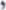 kterážto cena byla spočtena na základě závazných jednotkových cen dle oceněného soupisu prací (výkazu výměr) dohodli se objednatel a dodavatel/zhotovitel takto: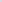 V tomto Souhrnu smluvních dohod budou mít slova a výrazy stejný význam, jaký je jim připisován zadávacími podmínkami veřejné zakázky na stavební práce s názvemD2 - HCP Lanžhot levá strana,oprava obrub a betonových desek”, číslo veřejné zakázky 29ZA-001396.Potvrzujeme, že následující dokumenty tvoří součást obsahu Smlouvy o dílo:Souhrn smluvních dohodDopis přijetí nabídky (oznámeni o výběru dodavatele), Dopis nabídky, Příloha k nabídce a Oceněný soupis prací — výkaz výměr;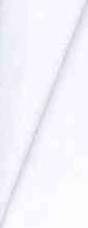 Obchodní podmínky staveb pozemních komunikací menšího rozsahu;Technické podmínky;Dokumentace stavby;		Formuláře a ostatní dokumenty, které zahrnují: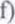 		Údaje o seskupení osob podávajících nabídku společně.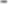 Vzhledem k platbám, které má objednatel uhradit dodavateli/zhotoviteli, takjak je zde uvedeno, se dodavatel/zhotovitel tímto zavazuje objednateli, že provede a dokončí stavbu a odstraní na ní všechny vady, v souladu s ustanoveními Smlouvy o dílo.Objednatel se tímto zavazuje zaplatit dodavateli/zhotoviteli, vzhledem k provedení a dokončení stavby a odstranění vad na ní, cenu díla v době a způsobem předepsaným ve Smlouvě o dílo.2 Případné spory mezi stranami projedná a rozhodne příslušný obecný soud České republiky v souladu s obecně závaznými předpisy České republiky.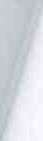 Tento Souhrn smluvních dohod je vyhotoven v 4 stejnopisech, z nichž 2 obdrží objednatel a 2 (f	obdrží dodavatel/zhotovitel.Na důkaz toho strany uzavírají tento Souhrn smluvních dohod, který vstupuje v platnostpodpisem obou stran.Datum:PODEPSÁN Jméno: Ing. Pza objednatele Ředitelství silnic a dálnic ČRDatum:PODEPSÁNspol. S za.623006moFunkce: prokurista společnostiza dodavatele/zhotovitele ESOX, spol. s r.o.3DOPIS NABÍDKYNÁZEV STAVBY: 1)2 - HCP Lanžhot levá strana,oprava obrub a betonových desek”PRO: ŘSD ČR,SSÚD 7,Bratis1avská 867,691 45 PodivínŘádně jsme se seznámili se zněním zadávacích podmínek výše uvedené veřejné zakázky, včetně Podmínek Smlouvy o dílo, Technických podmínek, Soupisu prací a Dokumentace stavby, dalších souvisejících dokumentů, připojené Přílohy k nabídce a Zvláštní přílohy k nabídce.Tímto nabízíme provedení a dokončení Díla a odstranění veškerých vad v souladu s touto Nabídkou za následující cenu: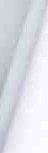 * Tento údaj bude předmětem hodnocení v rámci nejnižší nabídkové ceny.Součástí této Nabídky je Výkaz výměr (soupis prací) obsahující položkové ceny jednotlivých položek prací bez DPH. Výslovně tímto potvrzujeme a uznáváme, že tyto položkové ceny jsou závazné po celou dobu plnění předmětu zakázky a pro všechny práce prováděné v rámci zakázky.Potvrzujeme, že následující dokumenty tvoři součást obsahu Smlouvy o dílo:Souhrn smluvních dohodDopis nabídky, Příloha k nabídce, Zvláštní příloha k nabídce a Oceněný soupis prací výkaz výměrObchodní podmínky staveb pozemních komunikací menšího rozsahuTechnická specifikacePokud bude s námi jakožto vybraným dodavatelem uzavřena Smlouva o dílo, poskytujeme tímto souhlas s jejím uveřejněním v registru smluv zřízeným zákonem č. 340/2015 Sb., o zvláštních podmínkách účinnosti některých smluv, uveřejňováni těchto smluv a o registru smluv, ve znění pozdějších předpisů (dále jako „zákon o registru smluv”), přičemž bereme na vědomí, že uveřejnění Smlouvy o dílo v registru smluv zajistí zadavatel. Do registru smluv bude vložen elektronický obraz textového obsahu Smlouvy v otevřeném a strojově čitelném formátu a rovněž metadata Smlouvy o dílo.Bereme na vědomí a výslovně souhlasíme, že Smlouva o dílo bude uveřejněna v registru smluv bez ohledu na skutečnost, zda spadá pod některou z výjimek z povinnosti uveřejnění stanovenou v zákoně o registru smluv. V rámci Smlouvy o dílo nebudou uveřejněny informace stanovené v ust. Š 3 odst. I zákona o registru smluv námi označené před podpisem Smlouvy o dílo.Bude-li naše Nabídka přijata, poskytneme specifikované Zajištění splněni Smlouvy, začneme s prováděním Díla, co nejdříve to bude možné po Datu zahájení prací, a dokončíme Dílo v souladu s výše uvedenými dokumenty v Době pro dokončení.Pokud a dokud nebude uzavřen Souhrn smluvních dohod, nebude tato Nabídka ani na základě oznámení o výběru dodavatele (Dopisu o přijetí nabídky) představovat řádně uzavřenou a závaznou Smlouvu. Pojmy uvedené v tomto odstavci s velkými počátečními písmeny mají stejný význam, jako je jim připisován zadávacími a smluvními podmínkami shora uvedené veřejné zakázky.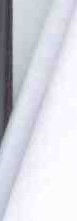 Uznáváme, že proces případného přijetí naší Nabídky se řídí zadávacími podmínkami shora uvedené veřejné zakázky. Uznáváme rovněž, že Zadavatel má právo odstoupit od Smlouvy o dílo v případě, že jsme uvedli v Nabídce informace nebo doklady, které neodpovídají skutečnosti a měly nebo mohly mít vliv na výsledek zadávacího řízení.Jméno: xxxxxxxxxxxxxxFunkce Podpis:řádně oprávněn podepsat Nabídku j énem či v zastoupeni :ESOX, spol. s r.o.Adresa : Libušina třída 23, Brno 623 00DatumPŘÍLOHA K NABÍDCENásledující tabulka odkazuje na Obchodní podmínky staveb pozemních komunikací menšího rozsahu.Název stavby: 	- HCP Lanžhot levá strana,oprava obrub a betonových desek”ZVLÁŠTNÍ PŘÍLOHA K NABÍDCENÁZEV STAVBY: m - HCP Lanžhot levá strana,oprava obrub a betonových desek”Jsou nám známy zadávací podmínky stanovené zadávací dokumentací veřejné zakázky „m HCP Lanžhot levá strana,oprava obrub a betonových desek”, jakož i následky jejich nedodrženi. Za účelem jejich trvalého dodržování v průběhu realizace zakázky se zavazujeme, že se budeme řídit následujícími pravidly:1) Provedeme minimálně níže uvedené části díla vlastními kapacitami. Za vlastní kapacity se považují (a) osoby v pracovním nebo obdobném poměru k osobě účastníka, nebo osoby účastníkem ovládané nebo osoby účastníka ovládající nebo osoby ovládané společně s účastníken4 stejnou osobou a dále (b) stroje a strojní vybavení (i) ve vlastnictví osoby účastníka nebo osob účastníkem ovládaných nebo osob účastníka ovládajících nebo osob ovládaných společně s účastníkem stejnou osobou nebo (ii) v takové právni dispozici shora uvedených osob, která umožňuje jejich využití pro stavbu, jež je předmětem této zakázky:Osazení obrubníků,betonové deskyPokud zbývající části díla nebudeme provádět vlastními kapacitami, zavazujeme se předložit zadavateli na vyžádání návrh poddodavatelských smluv, u nichž objem uvažované poddodávky překročí 5 % z celkového objemu zakázky, přičemž zajistíme, aby tyto smlouvy nepodléhaly mezi osobou účastníka a potencionálním poddodavatelem obchodnímu tajemství, a to ani v omezeném rozsahu.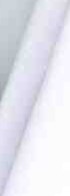 Uznáváme a souhlasíme s tím, že je zadavatel oprávněn ke schvalování poddodavatelských smluv, u nichž objem uvažované poddodávky překročí 5 % z celkového objemu zakázky. Zavazujeme se takové smlouvy zadavateli předložit v přiměřené době před jejich zamýšleným uzavřením a uznáváme, že až do jejich schválení zadavatelem nejsme oprávněni takovou smlouvu uzavřít. Dále uznáváme, že nejsme oprávněni v souvislosti s případným prodlením zadavatele se schválením takové smlouvy vznášetjakékoliv nároky. Uznáváme, že na schváleni zde popsaných poddodavatelských smluv strany zadavatele nemáme právni nárok. Bereme na vědomí, že schvalování materiálů zadavatelem podmínek uvedených v Technických podmínkách, není tímto odstavcem dotčeno.Bereme na vědomí a potvrzujeme, že námi zvolení poddodavatelé uvedení v nabídce na plnění veřejné zakázky, jíž je tato Zvláštní příloha k nabídce součástí, a jejich procentuální podíl na pracích vykonaných při realizaci stavby, se nebudou měnit bez výslovného písemného souhlasu zadavatele udělovaného na naši žádost pro každý konkrétní případ takovéto změny. Bereme na vědomi, že zadavatel je oprávněn udělení takového souhlasu odepřít, a to i bez uvedení důvodů. Oznámíme zadavateli uzavření všech ostatních poddodavatelských smluv a to formou seznamu s uvedením identifikace subjektu, kterému byla poddodávka zadána, stručné specifikace zadaných prací a ceny, přičemž nebudeme v takto uzavíraných smlouvách akceptovat ustanovení, které by nám bránilo zadavateli takovýto okruh informací oznámit.Z důvodů kontroly našich závazků zajistíme, že se na realizaci stavby nebudou podílet jiné kapacity, než naše kapacity vlastní a kapacity našich poddodavatelů a v případě, že se takovýto případ vyskytne, neprodleně předložíme doklady osvětlující případně zjištěný pohyb cizích kapacit na staveništi. Dále předložíme zadavateli vždy do 10. dne každého kalendářního měsíce úplný seznam osob (dodavatelů a poddodavatelů), jejichž kapacity se v průběhu minulého kalendářního měsíce vyskytovaly na staveništi.V případě, že zadavatel při provádění kontroly plnění zakázky, z námi předložených dokladů nebo jiným způsobem zjistí, že používáme při realizaci zakázky poddodavatele, který nebyl zadavatelem schválen nebo zadavateli oznámen dle výše uvedených ustanovení, zavazujeme se zaplatit za každé takové neoprávněné použití poddodavatele smluvní pokutu ve výši 100.000,Kč (slovy: sto tisíc korun českých). Souhlasíme, aby bylo zaplacení této smluvní pokuty provedeno formou zápočtu proti jednotlivým dílčím platbám. Ostatní ustanovení o smluvních pokutách nejsou tímto našiltl závazkem dotčena. Bereme na vědomí, že zadavatel je vedle práva na zaplacení smluvní pokuty pro porušení povinnosti dle tohoto odstavce Zvláštní přílohy k nabídce rovněž oprávněn odstoupit od Smlouvy o dílo.Po skončeni realizace bude provedeno vyhodnocení použitých kapacit a v případě, že části díla uvedené v odstavci I Zvláštní přílohy k nabídce nebudou provedeny vlastními kapacitami, zavazujeme se uhradit zadavateli smluvní pokutu ve výši y % z celkové ceny díla (kterou se pro tyto účely rozumí souhrn všech prostředků, které nám byly vyplaceny nebo na které nám vznikl nárok v průběhu realizace stavby, nikoliv nabídková cena), kde „y” je počet procentních bodů, o které by byl po konečném vyhodnocení stavby nižší náš podíl na realizaci díla oproti podílu, k němuž jsme se zavázali v odstavci I Zvláštní přílohy k nabídce. Bereme na vědomi, že zadavatel je oprávněn, nikoliv však povinen v odůvodněných případech povolit výjimku z předepsaného vymezení prací provedených vlastními kapacitami podle odstavce I Zvláštní přílohy k nabídce, a to k naší předchozí písemné žádosti. Ostatní ustanovení o smluvních pokutách nejsou tímto našim závazkem dotčena.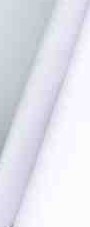 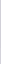 Současně se zavazujeme, že v průběhu realizace budeme dodržovat veškeré smluvní a technické podmínky dané dilem částí této zadávací dokumentace.Datum: 	ESOX, spol. r.o.	623 OOBmoxxxxxxxxxxxxxxxProkurista společnostiŘEDITELSTVÍ SILNIC A DÁLNIC ČRPŘÍLOHA Č. 3ČESTNÉ PROHLÁŠENÍ PRO PROKÁZÁNÍ ZÁKLADNÍ ZPŮSOBILOSTI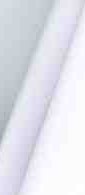 	Název veřejné zakázky:	- HCP Lanžhot levá strana,oprava obrub a betonových desek	Číslo veřejné zakázky:	29ZA-001396ČESTNÉ PROHLÁŠENÍ DODAVATELEDodavatel:(dále jen „dodavatel”),pro účely prokázání základní způsobilosti v rámci veřejné zakázky malého rozsahu s názvem „m - HCP Lanžhot levá strana,oprava obrub a betonových desek” prohlašuje, že je dodavatelemkterý nebyl v zemi svého sídla v posledních 5 letech před zahájením poptávkového řízení pravomocně odsouzen pro trestný čin uvedený v příloze č. 3 zákona č. 134/2016 Sb., o zadávání veřejných zakázek, ve znění pozdějších předpisů nebo obdobný trestný čin podle právního řádu země sídla dodavatele; k zahlazeným odsouzením se nepřihlíží; jdeli o právnickou osobu, splňuje tuto podmínku tato právnická osoba a zároveň každý člen statutárního orgánu. Je-li členem statutárního orgánu dodavatele právnická osoba, splňuje tuto podmínku tato právnická osoba, každý člen statutárního orgánu této právnické osoby a osoba zastupující tuto právnickou osobu v statutárním orgánu dodavatele; podává-li nabídku pobočka závodu zahraniční právnické osoby, splňuje tuto podmínku tato právnická osoba a vedoucí pobočky závodu; podává-li nabídku pobočka závodu české právnické osoby, splňuje tuto podmínku tato právnická osoba, každý člen statutárního orgánu této právnické osoby, osoba zastupující tuto právnickou osobu v statutárním orgánu dodavatele a vedoucí pobočky závodu;který nemá v České republice ani v zemi svého sídla v evidenci daní zachycen splatný daňový nedoplatek;který nemá v České republice ani v zemi svého sídla splatný nedoplatek na pojistném nebo na penále na veřejné zdravotní pojištění;který nemá v České republice ani v zemi svého sídla splatný nedoplatek na pojistném nebo na penále na sociální zabezpečení a příspěvku na státní politiku zaměstnanosti;který není v likvidaci, nebylo proti němu vydáno rozhodnutí o úpadku, nebyla vůči němu nařízena nucená správa podle jiného právního předpisu nebo v obdobné situaci podle právního řádu země sídla dodavatele.V Brně dne : 	2Nedílnou součástí Smlouvy o dílo jsou následující Technické kvalitativní podmínky („T KP”): Přehled jednotlivých kapitol TKPKapitola 1 TKP VšeobecněMINISTERSTVO DOPRAVYOdbor infrastruktury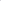 Schváleno: MD-OI, č.j. 653/07-910-IPK/I ze dne 6.8.2007 s 'účinností od I. záři 2007, se současným zrušením druhého znění této kapitoly TKP schváleného MDS-OPK, č.j. 23299/98-120 ze dne 30. 6. 1998 a její přílohy č. 9 schválené MDS-OPK č.j. 17236/00-120 ze dne 21.2.2000. Praha květen 2007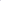 Kapitola 2 TKPPříprava staveništěMINISTERSTVO DOPRAVYOdbor infrastrukturySchváleno: MD-OI, č.j. 341/07-910-1PK/l ze dne 20.4.2007, s účinností od 1. května 2007 se současným zrušením druhého znění této kapitoly TKP schváleného MDS-OPK, čj. 23299/98-120 ze dne 30.6.1998 Praha 2006Kapitola 4 TKP Zemní práceMINISTERSTVO DOPR AVYOdbor silniční infrastrukturySchváleno: MD-OSI č.j. 1001/09-910-IPK/I ze dne 17.12.2009 s účinností od I.12010 se současným zrušením čtvrtého znění této kapitoly TKP schválené MDS-OPK č. j. 474/053-120-RS/I Praha, prosinec 2009Kapitola 5 TRPPodkladní vrstvyMINISTERSTVO DOPRAVYOdbor pozemních komunikacíSchváleno: MD-OPK č.j. 4/2015-120-TN/2,ze dne 21.I .2015 s účinností od 1.2.2015 se současným zrušením čtvrtého znění této kapitoly TKP schváleného MD-OI č.j. 230/08-910-1PK/1 ze dne 12.3.2008 Praha, leden 2015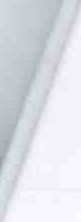 Kapitola 6 TKPCementobetonový krytMINISTERSTVO DOPRAVYOdbor pozemních komunikací Schváleno: MD-OPK č.j. 4/2015-120-N/3 ze dne 21.I.2015 s účinnosti od 1.2.2015 se současným zrušením čtvrtého znění této kapitoly TKP schváleného MD-OPK č.j. 440/06-120-RS/lze dne 3.8.2006 Praha, leden 2015Kapitola 9 TKPKryty z dlažeb a dílců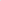 MINISTERSTVO DOPRAVYOdbor silniční infrastrukturySchváleno: MD-OSI č.j. 692/10-910-IPK/I Ze dne 13.8.2010, s účinností od 1.9.2010 se současným zrušením znění této kapitoly TKP schválené MDS-OPK č.j. 584/02-120-RS/I ze dne 20.12.2002 Praha, srpen 2010Kapitola 10 TKPObrubníky, krajníky, chodníky a dopravní plochyMINISTERSTVO DOPRAVYOdbor silniční infrastrukturySchváleno: MD-OSI č.j. 692/10-910-IPK/I ze dne 13.8.2010 s účinností od 1.9.2010 se současným zrušením znění této kapitoly VKP schváleného MDS-OPK č.j. 584/02-120-RS/I ze dne 20.12.2002 Praha, srpen 2010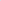 Kapitola 14 TKPDopravní značky a dopravní zařízeníMINISTERSTVO DOPRAVYODBOR POZEMNÍCH KOMUNIKACÍSchváleno: MD-OPK č.j. 9/2015-120-TN/6, ze dne 27.3.2015, s účinností od I .4.2015 se současným zrušením pátého zněni této kapitoly TKP schváleného MD-OPK č.j. 9/2015-120-TN/2 ze dne 2.2.2015Praha, březen 2015TKP jsou volně dostupng v elektronické podobě na webových stránkách www.pjpk.ez.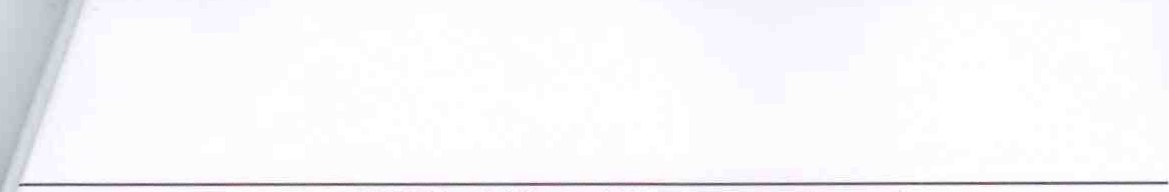 Obchodni podmínky staveb PK menšího rozsahuOBCHODNÍ PODMINKYSTAVEB POZEMNÍCH KOMUNIKACÍMENŠÍHO ROZSAHUSMLOUVA O DÍLOVŠEOBECNÉ OBCHODNÍ PODMÍNKYZVLÁŠTNÍ OBCHODNÍ PODMiNKYVZOROVÉ FORMULÁŘE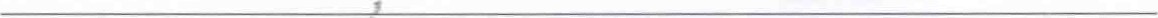 MINISTERSTVO DOPRAVYODBOR INFRASTRUKTURYSchváleno: MD-OI, č.j. 321/08-910-IPK/I ze dne 9.4.2008, s účinností Od 1. května 2008, se současným zrušením Obchodních podmínek staveb PK menšího rozsahu, schválených MDSOPK č.j. 475/02-120-RS/I ze dne 22.10.2002Praha, duben 2008OBSAHPŘEDMLUVA SMLOUVA O DÍLOVŠEOBECNÉ OBCHODNÍ PODMÍNKYVŠEOBECNÁ USTANOVENÍ1.1 Qęfinlgę12 Výklad pojmů1.3 Priorita dokumentů1.4Kgmunl&ącęStatutární povinnosti2 OBJEDNATEL21 Poskytnutí stavenište2.2 Povolení2.3 Pokyny objednatele2.4 Schváleni3 ZÁSTUPCI OBJEDNATELE3.I Oprávnená osoba3.2 Zástupge objednatele4 ZHOTOVITEL4.I Všeobecné povinnosti4.2 Zástupce zhotovitele4.3 Zhotovení jinou osobou4.4 Záruka Zą provedení dila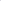 5 DOKUMENTACE ZHOTOVITELE5.I Dokumentace zhotovitele5.2 Odpovědnost za dokumentaci6 RIZIKA OBJEDNATELERizika objednatele 7 LHŮTA PRO DOKONČENÍ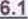 7.I Zhpggvęni stavby7.2 Program prací7.3 Prodloužeńi lhůty7.4 Pozdní dokončeni8 PŘEVZETÍ PRACi8.1 Dokončení8.2 Oznámení o převzeti$.3. Inventura mąjętku9 ODSTRANĚNÍ VAD9.I Odstraněni vad9.2 Odkryti a zkoušky10 ZMĚNY A ÚPRAVY10.I Právo na změnu102 Oceňování změn10.3 Včasné varovaní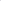 10.4 Právo na úpravu10.5 Postup při zrněné a úpravě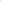 11 CENA DÍLA A PLATBY11.1 Oceňováni stavby11.2 Měsíční prohlášení11.3 Pilčí platby11.4 Platba první poloviny zádržného11.5 Platba druhé pęloviny zádržného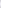 11.6 Konečná platba_1_127_ Měna11.8 Opožděné platby1212.1 Neplněni ze strany zhotovitele12.2 Neplnén( ze strany objednatele12.3 Platebni neschopnost124 Platba při odstoupeni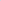 13 RIZIKO A ODPOVĚDNOST13.I Péče zhotovitele o stavbu132 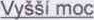 14 POJIŠTÉNi141 Rozsah krytí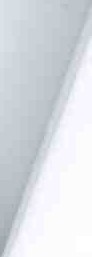 14.2 Opatřeni14.3 Neplnění15 ŘEŠENÍ SPORŮ151 Rozhodování15.2 Oznámeni o nespokQienosti15.3 Rozhodči řizeni ZVLÁŠTNÍ OBCHODNi PODMiNKYPŘEDMLUVAObchodni podminky staveb pozemních komunikaci menšího rozsahu byly vypracovány na základě publikace FIDIC 'Short Form of Contract - 1. vydáni 1999” (the Green Book). Jsou doporučeny pro inženýrské a stavební práce o relativně malé investiční hodnotě (doporučují se do výše stavebních nákladů 25 milionů Kč) anebo s krátkou dobou realizace (obvykle nepřesahující jednu stavební sezónu).V závislosti na typu stavby a okolnostech však mohou být tyto Obchodni podminky vhodné i pro zakázky o hodnotě značné vyšší (nejvýše však do částky, která nedosáhne finančního limitu předpokládané hodnoty pro nadlimitní veřejné zakázky podle zákona o veřejných zakázkách), zejména pokud se bude jednat o pomérné jednoduché nebo opakované práce nebo pro práce, kde není potřeba zvláštních podzhotovitelských smluv.Hlavním cílem bylo sestavit jednoduchý flexibilní dokument, který lze použít pro všechny typy inženýrských a stavebních praci a který obSahuje všechna základní obchodni ustanovení, vhodná a postačující pro tento typ zakázek. Podle obvyklých zvyklosti staví většinou zhotovitel dílo v souladu s dokumentaci, kterou poskytuje objednatel. Tato forma smlouvy však může být vhodná i pro zakázky. které zahrnuji, nebo se celé skládají ze stavebních prací i technologických zařízeni , projektovaných zhotovitelem.Cílem je, aby všechny základní údaje byly uvedeny v Příloze k nabídce. Zadavatel ji vyplní tam, kde to považuje za nutné a uchazeč vyplní všechny zbývajicí volné a nevyplněné rubriky a předloži ji spolu s nabídkou.Předpokládá se. že Všeobecné obchodní podmínky tvoří standardní část obchodních podmínek. která je změněna nebo doplněna prostřednictvím Zvláštních Obchodních podmínek. Ty ve své přiložené vzorové části zohledňují českou legislativu a zvyklosti a musí být dále upraveny objednatelem tak, aby vyhovovaly podminkám konkrétní zakázky. Všeobecné obchodní podminky a Zvláštní obchodni podminky budou dohromady tvořitObchodní podminky, jimiž se budou řídit práva a povinnosti stran. Při úpravách Všeobecných obchodnięh nesmi být dotčena kogentní ustanovení ObęhQdniho zákoníku.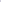 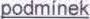 Po formální stránce u tohoto typu smlouvy neni žádný správce stavby, tak jak se uživá v jiných obchodních podminkách. Veškeré nutné kroky podniká objednatel. Avšak objednatel může, pokud si to přeje, jmenovat právnickou nebo fyzickou osobu pro plněni určitých povinnosti. V tom případě ji jmenuje spolu s delegováním specifických povinnosti a pravomoci.Práce budou oceňovány po přeměřeni na základě oceněného soupisu prací. Objednatel si však může vybrat jinou metodu stanoveni ceny tím, že změni příslušná ustanovení.Pokud bude část dokumentace vypracována zhotovitelem, je zásadní, aby požadavky objednatele na její vypracování byly stanoveny jasné a přesně. V tom případě se bude odpovědnost za dokumentaci stavby dělit, neboť zhotovitel je odpovědný pouze za dokumentaci, kterou vypracoval. Obchodni podminky se vyhýbají nejasnému pojmu schváleni dokumentace. Dokumentace se předkládá a může být vrácena s připomínkami nebo odmítnuta. Objednatel dokonce nemusí vůbec reagovat v případě, že s dokumentaci zhotovitele souhlasi.V případě konfliktu mezi Technickými podminkami a Dokumentací stavby a dokumentaci zhotovitele, která je předmětem nabídky, pořadí priorit v Příloze k nabídce jasně říká, že dokumenty objednatele mají přednost. To znamená, že pokud dává objednatel přednost řešení, které v nabídce navrhuje zhotovitel, maji být Technické podminky a Dokumentace stavby doplněny, dřive než strany podepíši Smlouvu o dílo.Zhotovitel bude mít absolutní povinnost zajistit, aby byly jím projektované části stavby vhodné pro svůj účel, za předpokladu, že je zamýšlený účet definován ve Smlouvě o dílo. Objednatel proto musí řádné objasnit zamýšlený účel té části stavby, která má být projektována zhotovitelem,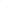 Pokud se objednatel rozhodne použit tyto Obchodní podmínky i na zakázky s delší dobou realizace než jedna stavební sezóna, může být za článek 11.1 vložen nový článek o úpravě cen v důsledku zrněn nákladů. Tento článek se převezme z Obchodních podmínek staveb pozemních komunikąci.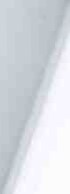 Tyto vzorové Obchodni podmínky neobsahuji žádná ustanovení pro platbu záloh a pro poskytnutí záruky za zálohu. Má-li k takové platbě presto dojít. musí ve Zvláštních obchodních podmínkách existovat odpovídajici ustanovení a formuláře. Ty lze ptevzit např. z QbęhQdnięh podmínek staveb pgzęmnich komunikaci.Předpokládá se, že veškeré platby proběhnou v jediné méně. Jestliže tomu tak není, musi být poměr jednotlivých měn uveden v Příloze k nabidce. Zvláštní obchodní ppdminRy potom musi obsahovat ustanovení, jak mají být platby provedeny.VŠEOBECNÉ OBCHODNÍ PODMÍNKYVŠEOBECNÁ USTANOVENÍDefiniceI.1 Ve Smlęuvé o dílo, tak jak je definována níže. budou mit definovaná slova a výrazy následující významy, které jim náležej. pokud kontext nevyžaduje néco jiného.Smlouva o dílo1.I.1 „Smlouva o dílo” znamená Souhrn smluvních dohod a další dokumenty uvedené v 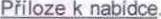 1.1.2 „Technické podmínky” znamenají dokument, který je uveden v Příloze k nabídce. Včetně požadavků objednatele týk?jicích se projektové dokumentace, jež má být zajištěna zhotovitelem a veškeré změny tohoto dokumentu, uvedené ve Zvláštních technických podminkách.1.1.3 „Dokumentace stavby” znamená dokumentaci stavby objednatele. tak jak je uvedena v příloze k nabídce k nabídce, a veškeré změny této dokumentace.1.1.4 „Objednatel” znamená osobu označenou ve Smlouvě o dílo a právní nástupce této osoby.1.1.5 „Zhotovitel” znamená osobu označenou ve Smlouvě Q di IO a právní nástupce této osoby.1.1.6 „Strana" znamená bud objednatele, nebo zhotovitele.Data, časy a lhůty1.1.7 „Datum zahájení prací” znamená datum 14 dnů po datu, kdy Smlouva o dilo nabývá účinnosti, nebo jakékoli datum, na němž se strany dohodly.1.1.8 „Den" znamená kalendářní den.1.1.9 „Lhůta pro dokončeni” znamená lhůtu pro dokončeni stavby uvedenou v EflLQzęXn.abl.égę-(nebo prodlouženou v souladu s článkem 7.3. počítáno od data zahájeni praci.Peníze a platby1.1.10 „Náklady” znamenají veškeré účelné vynaložené výdaje (nebo výdaje, které mají být účelné vynaloženy) zhotovitelem na staveništi nebo mimo ně, včetně režie a podobných plateb, nezahrnuji však zisk.Jiné definice1.1.11 „Vybavení zhotovitele” znamená veškeré stroje, zařízení. dopravní prostředky, pomůcky a další věci nutné pro realizaci stavby, nezahrnuje však materiály nebo technologická zařízení.1.1.12 „Země” znamená stát, v němž se nachází staveniště.1.I.13 „Rizika objednatele" znamenají záležitosti, jejichž seznam je uveden v článku 6.I1.1.14 „Vyšší moc” znamená výjimečnou událost nebo okolnost, která je mimo vliv strany, kterou tato strana nemohla předvídat před uzavřením Smlouvy o Šilo nebo kterou tato strana nemohla. když vznikla, vyloučit či překonat. a která nemüże být podstatné přisouzena druhé straně.1.I.15 „Materiály" znamenají věci všeho druhu (jiné než technologické zařízeni), které mají tvořit nebo tvoři součást stavby. 1.1.16 „Technologické zařízeni” znamená stroje a zařízeni. které maji tvořit nebo tvoři součást stavby.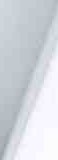 1.I.17 „Staveniště” znamená místa poskytnutá objednatelem, kde má být provedena stavba, a veškerá další místa, o nichž je ve Smlouvě o dílo uvedeno, že tvoří součást staveniště.1.1.18 „Změna” znamená změnu v Technických podmínkách a/nebo v Dokumentaci stavby (je-li jaká), k níž vydá objednatel pokyn podle článku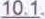 1.1.19 „Stavba” znamená veškeré práce a dokumentaci, které má provést zhotovitel, včetně pomocných prací a veškerých změn.Výklad pojmů1.2 Slova označující osoby nebo strany budou zahrnovat obchodní společnosti a organizace. Slova označujícíjednotné číslo nebo jeden mluvnický rod budou zahrnovat i množné číslo a jiný rod tam, kde to vyžaduje kontext.Priorita dokumentůI.3 Dokumenty tvoříci obsah Smlouvy Q dilo se budou brát tak, že se vzájemné vysvětlují. Jestliže se v dokumentech nalezne nejednoznačnost nebo rozpor, vydá objednatel zhotoviteli potřebné pokyny a priorita dokumentů se bude řídit podle pořadí uvedeného v Příloze k nabídce.PrávoIA Právo Smlouyy o dílo je uvedeno v Příloze k nabídce.KomunikaceI.5 LJ veškerých ustanovení týkajících se předáni nebo vydáni jakéhokoli oznámeni, pokynu nebo jiného sděleni některou osobou, bude toto sdělení, neni-li stanoveno jinak, písemné v jazyce uvedeném v Příloze nabídce a nebude bezdůvodné odmitáno nebo zdržováno.Statutární povinnosti1.6 Zhotovitel bude dodržovat právo země. kde uskutečňuje činnost. Zhotovitel vydá veškerá nutná oznámení a zaplatí všechny poplatky a dalši finanční povinnosti týkající se stavby.2 OBJEDNATELPoskytnutí staveniště2.I Objednatel poskytne staveniště a právo vstupu na toto staveniště ve lhůtách stanovených v Příloze Ł_nabíĚPovolení2.2 Objednatel, pokud o to bude požádán, pomůže zhotoviteli se žádostmi 0 povolení, oprávnění nebo schválení nutnými ke stavbě.Pokyny objednatele23 Zhotovitel splni veškeré pokyny, které mu objednatel dá ohledně prací, včetně přerušení všech prací nebo jejich části.Schválení2.4 Na povinnosti zhotovitele nebude mít vliv žádné schváleni nebo souhlas objednatele nebo jeho pověřeného zástupce, ani to, že se objednatel nevyjádřil.3 ZÁSTUPCI OBJEDNATELEOprávněná osoba3.1 Jmenovaný zaměstnanec objednatele bude mít oprávněni za něj jednat. Touto oprávněnou osobou bude ta, která je uvedena v Příloze nebo jinak oznámena objednatelem zhotoviteli,Zástupce objednatele3.2 Objednatel může rovnéż jmenovat právnickou nebo fyzickou osobu pro plněni určitých povinností. Jmenovaný může být jmenovité uveden v Příloze k nabídce, nebo dle potřeby oznámen objednatelem zhotoviteli. Objednatel oznámí zhotoviteli povinnosti a pravomoc, které tomuto zástupci objednatele udělil.ZHOTOVITELVšeobecné povinnosti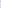 Zhotovitel zhotoví stavbu řádně a v souladu se Smlouvou o dilo. Zhotovitel poskytne veškerý dozor, pracovni sílu. materiály, technologická zařízeni a vybaveni zhotovitele, které bude nutné, Bude se mit za to, že veškeré materiály a technologická zařízení na staveništi jsou majetkem objednatele.Zástupce zhotoviteleZhotovitel předá objednateli ke schváleni jméno a údaje 0 osobě, která je oprávněna přijímat pokyny jménem zhotovitele.Zhotovení jinou osobouZhotovitel nezadá zhotoveni celé stavby jiné osobě. Zhotovitel nezadá žádnou část stavby ke zhotoveni jiné osobě he' souhlasu objednatele.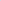 Záruka za provedení dílaJe-li to uvedeno v Příloze k nabídce, vydá zhotovitel objednateli do 14 dnů Od data zahájeni prací záruku za provedeni díla ve formé schválené objednatelem a od jim schválené třetí stranyDOKUMENTACE ZHOTOVITELEDokumentace zhotoviteleZhotovitel zajistí dokumentaci ve stanoveném rozsahui uvedeném v Příloze k nabídce. Zhotovitel neprodleně předá objednateli veškerou dokumentaci, kterou připraví. Do 14 dnů po obdrženi sdělí objednatel veškeré své připomínky, a pokud není předaná dokumentace v souladu se Smlouvou o dílo. odmítne ji s uvedením důvodů. Zhotovitel nebude provádět žádné zhotovovací práce, které vyprojektoval, během 14 dnů poté, co byla dokumentace předána objednateli, anebo pokud tato dokumentace byla odmítnuta. Dokumentace, která byla odmítnuta, bude neprodleně opravena a předložena znovu. Zhotovitel znovu předloží veškerou dokumentaci, k niž měl objednatel připomínky, přičemž tyto připomínky vezme v úvahu tak, jak to bude nutné.Odpovědnost za dokumentaci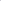 5.2 Na zhotoviteli zůstává odpovědnost za dokumentaci, která je předmětem nabídky, a za dokumentaci podle této kapitoly, přičemž obé budou odpovidat zamýšleným účelům, definovaným ve Smlouvě o dílo. Zhotovitel rovněž odpovídá za jakékoli porušení patentu nebo autorských práv, které s tim souvisí.Objednatel odpovídá za Technické podminky a Dokumentaci stavby-6 RIZIKA OBJEDNATELE Rizika objednatele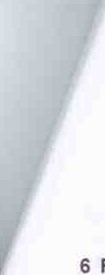 6.I Rizika objednatele jsou:válka, nepokoje (ať byla válka vyhlášena nebo ne), invaze, akty nepřátelství ze zahraničí i uvnitř země,rebelie, terorismus, revoluce, povstání, vojenský převrat nebo převzetí moci, nebo občanská válka v zemi,demonstrace, vzpoury nebo výtržnosti vyvolané jinými lidmi než personálem zhotovitele a jinými zaméstnanci, které by zasáhly staveniště a/nebo stavbu,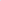 ionizující záření nebo kontaminace radioaktivitou jakéhokoli jaderného paliva, nebo jaderným odpadem vzniklým spalováním jaderného paliva, radioaktivni toxickou výbušnou látkou nebo jiným nebezpečným vlastnostmi jakéhokoli jaderného výbušného celku nebo jaderného komponentu tohoto celku, kromě ptipadu, že by zhotovitel odpovídal za použití nějakého radioaktivního materiálu, a pouze do té míry.tlakové vlny způsobené letadly nebo jinými létacími zařízeními pohybujicimi se rychlosti zvuku nebo nadzvukovou rychlostí,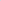 užívání nebo obsazeni některé části stavby objednatelem, s výjimkami, které mohou být stanoveny ve Smlouvě o @ílo,dokumentace kterékoli části stavby, připravená personálem objednatele nebo jinými osobami, za něž nese odpovědnost objednatel,jakékoli působení přírodních sil zasahujících staveniště a/nebo stavbu, které bylo nepředvídatelné nebo u něhož se nedalo očekávat, že proti němu zkušený zhotovitel podnikne opatření, vyšší moc,přerušení praci podle  nelze-li je přičíst neplnění povinností zhotovitele, jakékoli neplnění povinností objednatele,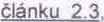 fyzické překážky nebo fyzikální podmínky jiné než klimatické, které se nalézaji na staveništi během realizace stavby, přičemž překážky nebo podmínky nemohl zkušený zhotovitel odůvodněné předvidat a okamžité je oznámil objednateli,jakékoli zpoždění nebo přerušeni způsobené některou změnou,I) jakákoli změna práva, jímž se řidi Smlouva o dílo, po datu nabídky zhotovitele, které je uvedeno ve Smlpuvé o dílo,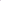 ztráty, vznikající prováděním zhotovovacích prací na, nad, pod, v anebo přes jakýkoliv pozemek (včetně jeho obsazení), k němuž nemá objednatel právo aškody, které jsou nevyhnutelným výsledkem povinnosti zhotovitele provést práce a odstranit připadné vady.	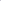 LHŮTA PRO DOKONČENÍZhotovení stavbyZhotovitel započne se stavbou v den zahájení prací a bude postupovat efektivně a bez zdržování a stavbu dokončí ve lhůtě pro dokončeni.Program pracíVe lhůtě stanovené v Příloze k nabídce předá zhotovitel objednateli program prací stavby ve formě uvedené v Příloze nabídce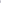 Prodloužení lhůtyPodle článku 10.3 bude mít zhotovitel nárok na prodlouženi lhůty pro dokončeni, jestliže došlo nebo dojde ke zdrženi v důsledku některého z rizik objednatele. Po obdržení žádosti zhotovitele objednatel zváží všechny podpůrné argumenty poskytnuté zhotovitelem a odpovídajícím způsobem prodlouži lhůtu pro dokončení.Pozdní dokončeníJestliže zhotovitel nedokonči stavbu ve lhůté pro dokončení, je jediným závazkem zhotovitele vůči objednateli za toto nesplněni smluvní pokuta uvedená v Příloze k nabídce za každý den, o který se opozdilo dokončení stavby.PŘEVZETÍ PRACÍDokončení8.I Když zhotovitel považuje stavbu za dokončenou, oznámí to objednateli,Oznámení o převzetíJestliže objednatel považuje stavbu za dokončenou, oznámí to zhotoviteli spolu se stanovením data jejího převzetí. Jinou možnosti je, že objednatel oznámí zhotoviteli, že ačkoli stavba není zcela dokončena, je připravena k převzetí, a podle toho stanoví datum převzetí.Objednatel převezme stavbu vydáním Oznámení o ptevzeti. Zhotovitel neprodleně dokončí veškeré zbývajicí práce a podle Ką2iŁ$L9 vyklidí staveniště.Inventura majetkuJe-li součásti stavby jako dija i převáděny majetek, dodavatel provede na své náklady v okamžiku předáni stavby /dila zatříděni, nacenéní a označeni jedinečným číselným identifikátorem (zatříděný) předávaný majetek. Tento majetek je předán formou inventury za účasti zástupce objednatele. Pokud není předávaná stavba I dílo plné dofinancováno a tedy není možné určit konečnou cenu majetku, nacení se majetek až po úplném dofinancování stavby / dila. Dofinancování majetku a jeho nacenéni nemá vliv na zatřídění, označení předávaného majetku a provedeni předávací inventury. Cena jednotlivého zatříděného majetku je rozdělena na cenu základ, valorizace (či jiná částka ovlivňující cenu základ) a DPH. Zatřidéni majetku je prováděno dle platné klasifikace Českého statistického úřadu.ODSTRANÉNi VADOdstraněni vad9.I Objednatel může jakoukoli vadu anebo neprovedené práce oznámit zhotoviteli kdykoli před vypršením záruční doby uvedené v Příloze k nabídce. Zhotovitel odstraní veškeré vady způsobené chybou své dokumentace, materiály. technologickými zařízeními nebo praci zhotovitele, které nejsou v souladu se Smlouvou tak, aby tim objednateli nevznikly žádné náklady.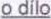 Náklady na odstranění vad vzniklých z jakékoli jiné příčiny budou ohodnoceny jako změna. Neodstranéni jakýchkoliv vad nebo nedokončeni zbývajících prací v přiměřené době, stanovené v oznámení objednatele, bude opravňovat objednatele k tomu, aby všechny nezbytné práce provedl na účet zhotovitele.Odkrytí a zkouškyObjednatel může vydat pokyn, pokud jde o odkryti nebo zkoušku jakýchkoliv prací. Pokudvýsledkem odkrytí nebo zkoušek není zjištění, že dokumentace zhotovitele, materiály, technologická zařízeni nebo práce zhotovitele nejsou v souladu se Smlouvou o dílo, bude toto odkrytí anebo zkoušky zaplaceno zhotoviteli jako změna v souladu s článkem 10.2.10 ZMĚNY A ÚPRAVYPrávo na změnu10.1 Objednatel může vydat pokyn ke změně.Oceňování změn10.2 Změny budou oceňovány následujícím způsobem:pevnou cenou dohodnutou rnyi stranami, nebopříslušnými sazbami uvedenými ve Smlouvě o dílQ, neboneexistují-li příslušné sazby. budou existující sazby ve Smlouvé o dílo použity jako základ pro odvozeni Odpovídajících sazeb, nebo chybí-livhodnými novými sazbami podle dohody, nebo takovými, jaké objednatel pokládá za vhodné, nebo e) vydá-li objednatel takový pokyn, za denní sazby stanovené v Příloze k nabídce, přičemž zhotovitel povede záznamy o odpracovaných hodinách a o použitém vybaveni zhotovitele a materiálech,Včasné varováníStrana uvědomi druhou stranu, jakmile zjistí okolnosti, které by mohly vést ke Zdržení nebo přerušení prací, nebo které by se mohly stát důvodem pro nárok na dodatečnou platbu. Zhotovitel podnikne veškeré nutné kroky k minimalizaci takových vlivů.Nárok zhotovitele na prodlouženi lhůty pro dokončeni nebo dodatečnou platbu bude omezen na dobu a cenu, na něž má nárok na základě svého okamžitého upozornění a toho, že podnikl všechny nezbytné kroky.Právo na úpravuVzniknou-li zhotoviteli náklady v důsledku některého rizika objednatele, bude mít zhotovitel nárok na částku ve výši téchto nákladů. Je-li v důsledku některého rizika objednatele nezbytné stavbu změnit, bude se s tim zacházet jako se změnou.Postup při změně a úpraváchZhotovitel předá objednateli oceněný soupis změn a nároků, rozčleněný do položek do 28 dnů od pokynu nebo události, které vedly ke vzniku nároku, Objednatel soupis provéti a je-li to možné, cenu Odsouhlasí. Pokud nedojde k dohodě, stanovi cenu objednatel.11 CENA DÍLA A PLATBYOceňování stavbyII.1 Stavba bude oceňována tak, jak se uvádí v Přilozę nabídce a s použitím kapitoly IQ.Měsíční prohlášeníII.2 Zhotovitel bude mit nárok na zaplacení v měsíčních intervalech:a) ceny provedených prací,b) procenta ceny materiálů a technologických zařízeni dodaných v potřebném čase na staveniště, jak je uvedeno v Příloze nabidgę. s uváženim všech navýšeni nebo redukci, které přicházi v úvahu.Zhotovitel předá každý měsíc objednateli prohlášení, v němž uvede částky, 0 nichž se domnívá, že na né má nárok.Dílčí platby11.3 Do 28 dnů po doručení každého prohlášeni objednatel zhotoviteli zaplati částku, uvedenou v prohlášeni zhotovitele minus zádržné ve výši uvedené v Přiloze k nabídce a mínus jakoukoliv částku, pro niž objednatel uvedl důvody svého nesouhlasu. Objednatel nebude vázán žádnou částkou, kterou dříve pokládal za splatnou zhotoviteli.Objednatel může pozdržet dílčí platbu, dokud neobdrźi záruku za provedeni díla podle článku 4.4 (je-li)Platba první poloviny zádržného11.4 Jedna polovina zádržného bude zaplacena objednatelem zhotoviteli do 14 dnů po vydáni oznámeni o převzetí podle článku 8.2.Platba druhé poloviny zádržného11.5 Zbytek zádržného bude vyplacen objednatelem zhotoviteli do 14 dnů buď od vypršeni lhůty uvedené v Příloze k nabídce, nebo od odstranění oznámených vad, nebo od dokončení zbývajících prací, jak je uvedeno v článku 9.2. podle toho, co nastane pozdéji.Konečná platbaII.6 Do 42 dnů od poslední události, stanovené v článku I I.5 výše uvedeném, předá zhotovitel objednateli závěrečnou fakturu spolu s veškerou dokumentací, která se vyžaduje v odpovídající míře k tomu, aby mohl objednatel ověřit konečnou cenu díla.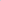 Do 28 dnů od předložení závěrečné faktury, zaplati objednatel zhotoviteli všechny splatné částky. Nesouhlasí-li objednatel s některou části závěrečné faktury zhotovitele, uvede při uskutečnění platby důvody svého nesouhlasu.MěnaII.7 Platba bude provedena v méně uvedené v Příloze k nabídce.Opožděné platby11.8 Zhotovitel bude mít nárok na úroky z prodlení ve výši, uvedené v Příloze nabídce za každý den, kdy se objednatel opozdi s platbou přes stanovenou lhůtu.NEPLNĚNiNeplněni ze strany zhotoviteleJestliže zhotovitel opusti stavbu, odmítne splnit nebo nesplni platný pokyn objednatele nebo nepostupuje efektivně a bez zdržování, nebo jestliže přes písemnou stížnost nadále porušuje Smlouvu o dilo, může objednatel vydat oznámeni s odvolánim na tento článek a s konstatováním neplnění.Jestliže zhotovitel nepodnikl veškeré možné kroky pro nápravu neplnění do 14 dnů poté, co obdržel oznámeni objednatele, může objednatel prostřednictvím druhého oznámení vydaného v následujicích 21 dnech odstoupit od Smlouvy o dílo. Zhotovitel poté opusti staveništé a ponechá tam veškeré materiály a technologické zařízení včetně vybavení zhotovitele, které má být podle pokynu objednatele ve druhém oznámení použito pro dokončení stavby.Neplnění ze strany objednateleJestliže objednatel neplati v souladu se Smlouvou o dílo. nebo pres pisemnou stížnost nadále porušuje Smlouvu o dílo, může zhotovitel vydat oznámeni s odvoláním na tento článek a s konstatováním neplnéni. Není-li neplnění odstraněno do 7 dnů poté, co objednatel toto oznámení obdržel, může zhotovitel přerušit provádění celé stavby nebo části prací.Není-li neplněni napraveno do 28 dnů poté, co objednatel obdržel oznámení zhotovitele, může zhotovitel prostřednictvím druhého oznámeni vydaného v následujících 21 dnech odstoupit od Smlouvy o dílo. Zhotovitel poté opusti staveniště.Platební neschopnostJestliže je některá ze stran podle použitého práva prohlášena za nesolventní. může druhá strana prostřednictvím oznámení okamžité odstoupit od Smlouvy o dílo. Zhotovitel poté opusti staveniště a ponechá tam, v ptípadé platební neschopnosti zhotovitele, veškeré vybavení zhotovitele, které má být podle pokynu objednatele použito pro dokončeni stavby.Platba při odstoupeniPo odstoupení od Smlouvy p. OilQ bude mít zhotovitel nárok na platbu dosud nesplacené ceny provedených praci a materiálů a technologických zařízeni, důvodně dodaných na staveniště, upravenou podle následujících zásad:o všechny částky, na néż má zhotovitel nárok podle článku 10.4,o všechny částky, na néż má nárok objednatel,jestliže objednatel odstoupil podle článku nebo bude mít objednatel nárok na částku rovnající se 20% ceny nerealizované části stavby k datu odstoupení,jestliže zhotovitel odstoupil podle článku 12.2 nebo bude mít zhotovitel nárok na uhrazení nákladů na ukončeni a opuštění staveniště spolu s částkou rovnající se 10% ceny nerealizované části stavby k datu odstoupeni.Čisté splatné vyrovnáni bude zaplaceno nebo vráceno do 28 dnů od oznámení o odstoupení.RIZIKO A ODPOVĚDNOSTPéče zhotovitele o stavbuZhotovitel přejímá veškerou odpovédnost za péči o stavbu ode dne zahájeni praci do dne, kdy objednatel vydá oznámeni podle článku 8.2. Poté přejde odpovědnost na objednatele. Dojde-li během výše zmínéného obdobi ke ztrátám nebo poškození stavby, napravi zhotovitel tuto ztrátu nebo poškozeni tak, aby stavba odpovídala Smlouvé o dilo.Pokud ztráta nebo poškození není důsledkem některého z rizik objednatele, odškodni zhotovitel objednatele, jeho zhotovitele, zástupce a zaměstnance za veškeré ztráty a škody vzniklé na stavbě a za všechny nároky nebo výdaje v souvislosti se stavbou, vzniklé v důsledku porušení Smlouvy o dílo, nedbalostí nebo jiným neplnénim zhotovitele, jeho zástupců nebo zaměstnanců.Vyšší moc13.2 Jestliže strané je nebo bude bráněno v provedeni jejích povinnosti v důsledku vyšší moci. dotčená strana to bezodkladné oznámi straně druhé. Je-li to nutné. zhotovitel přeruši provádění stavby a odstraní vybaveni zhotovitele v míře dohodnuté s objednatelem. Pokračuje-li událost po dobu 84 dnů, může kterákoli strana vydat oznámení o odstoupení, které nabude účinnosti 28 dnů poté. co bylo vydáno.PO odstoupeni od Smlouvy Q dílo bude mít zhotovitel nárok na platbu dosud nezaplacené ceny provedené části stavby a materiálů a technologických zařízení důvodně dodaných na staveniště, upravenou podle následujicich zásad:o všechny částky, na néż má zhotovitel nárok podle článku 10,4,o náklady na opuštěni staveniště,mínus veškeré částky, na néž má nárok objednatel.Čisté splatné vyrovnáni bude zaplaceno nebo vráceno do 28 dnů od oznámení o odstoupeni.14 POJIŠTÉNiRozsah krytí141 Před zahájením praci zhotovitel uzavře a nadále bude udržovat v platnosti pojištění na jména obouna ztrátu a zničeni prací, materiálů, technologických zařízeni a vybavení zhotovitele,na odpovědnost obou stran za ztrátu. zničení, smrt nebo zranění třetích osob nebo jejich majetku v důsledku provádění stavby zhotovitelem, včetně odpovědnosti zhotovitele za zničeni majetku objednatele jiného než stavba, ana odpovědnost obou stran a zástupce objednatele za smrt nebo zranéní personálu zhotovitele, pokud nepůjde o odpovědnost v důsledku nedbalosti objednatele, jeho zástupce nebo jejich zaměstnanců.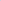 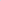 Opatření14.2 Veškerá pojištění budou Odpovídat požadavkům, uvedeným v Příloze k nabídce. Pojistné smlouvy budou vydány pojistiteli schválenými objednatelem a za jím schválených podmínek. Zhotovitel poskytne objednateli důkaz, že všechny požadované pojistné smlouvy jsou platné a pojistné bylo zaplaceno.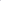 Veškeré platby obdržené Od pojistitelů, vztahující se ke ztrátám nebo škodám na stavbě. budou drženy oběma stranami společné a budou použity pro likvidaci ztráty nebo škody nebo jako kompenzace za ztrátu nebo škodu, která nemůže být napravena.Neplnění14.3 Jestliže zhotovitel neuzavře nebo nebude udržovat v platnosti některé pojištění zmíněné v předchozích článcích, nebo neposkytne uspokojivý důkaz, pojistné smlouvy nebo stvrzenky, může objednatel, aniž by to mělo vliv na jiná práva nebo nápravné prostředky, uzavřít pojištěni na kryti odpovídající tomuto neplnění a zaplatit splatné pojistné, a rovněž vybrat pojistné ve formě odpočtu z kterýchkoli jiných částek splatných zhotoviteli,15 ŘEŠENÍ SPORŮRozhodování sporů15.1 Pokud nebude stranami smírné urovnán, každý spor nebo rozpor, který vznikne mezi zhotovitelem a objednatelem mimo Smlouvu o dilQ nebo v souvislosti s ní, včetně veškerého oceňování nebo jiného rozhodování objednatele, bude kteroukoli stranou postoupen k rozhodnuti v souladu s přiloženými Pravidly pro řešeni sporů ('Pravidla”). Rozhodčím bude kterákoli osoba, na niž se strany dohodnou. V případě neshody bude rozhodčí jmenován v souladu s Pravidly.Oznámení o nespokojenosti15.2 Je-li nékterá ze stran nespokojena s rozhodnutím rozhodčího nebo nedojde-li k rozhodnutí ve lhůtě stanovené v Pravidlech, může strana vydat oznámení o nespokojenosti s odvoláním na tento článek do 28 dnů poté. co obdržela rozhodnuti nebo co vypršela lhůta pro rozhodnuti. Není-li v uvedené lhůtě vydáno žádné oznámeni o nespokojenosti, bude rozhodnutí konečné a pro strany závazné. Je-li v uvedené lhůtě vydáno oznámeni o nespokojenosti, bude rozhodnutí pro strany závazné a strany je začnou neprodleně uskutečňovat, pokud a dokud není rozhodnutí rozhodčího revidováno rozhodcem.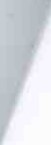 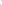 Rozhodčí řízeni15.3 Spor, který je předmětem ožnámení o nespokojenosti, bude s konečnou platností vyřešen jediným rozhodcem podle pravidel stanovených v Příloze k nabidce. V připadé nedohody bude rozhodce určen jmenovací autoritou stanovenou v Příloze k nabidce. Veškerá slyšení se budou konat na miste stanoveném v Přílozę k a v jazyce uvedeném v článku LS.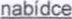 ZVLÁŠTNÍ OBCHODNÍ PODMÍNKYZVLÁŠTNÍ OBCHODNÍ PODMiNKYTyto Zvláštní obchodni podminky tvoři spolu se Všeobecnými obchodními podmínkami Obchodní Smlouvy o dílg na zhotovení stavby.Tyto Zvláštní obchodni podmínky mění uvedené Všeobecné obchodní podmínky takto:V části OBSAH bod 7, článku 1.7., 1.1.9., 2.1., 7., 10.3., 11.8. se pojem ”lhůta" nahrazuje pojmem ”doba" v příslušné gramatické podobě.V části PŘEDMLUVA, odst. 4 se poslední Věta ruší a nahrazuje se tímto zněním: Při úpravách Všeobecnýc obchodnich podmínek nesmí být dotčena kogentni ustanovení zákona č. 89/2012 Sb.. občanský zákoník. ve zně gozdéišich předpisů (SI pest.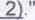 1.1.1 se nahrazuje:"Smlouva o dílo” je dvoustranný právni úkon a tvoří ji Souhrn smluvních dohod, Dopis o přijetí nabídky (Oznáme o výběru nejvhodnéjśí nabídky), Dopis nabídky, tyto Obchodní podminky, Technické podminky, Dokumentac stavby, Související dokumenty a další dokumenty (pokud existují), jejichž seznam je uveden v Souhrnu smluvníc dohod.Související dokumenty znamenaj dokumenty sestavené zhotovitelem a předané spolu s Dopisem nabídky. jak jsou obsaženy ve Smlouvé o dílo. Tyto dokumenty zahrnuji zejména oceněný soupis praci a harmonogramy.' 1 VŠEOBECNÁ USTANOVENÍ1.1.2 se doplňuje: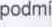 'Součásti Technických podmínek jsou zejména Technické kvalitativni podmínky staveb pozemních komunikac vydané Ministerstvem dopravy v platném zněni (TKP), Zvláštní technické kvalitativni podmínky vypracované p konkrétní stavbu (ZTKP) a další dokumenty, uvedené v Příloze k nabídce. Technické podmínky ve smys těchto obchodnich podmínek nejsou totožné s Technickými podmínkami, vydávanými v číslované Ministerstvem dopravy.”1.1.3 se nahrazuje:”Dokumentace stavby” v rámci Zadávací dokumentace stavby (ZDS) je Projektová dokumentace pro provádě stavby (PDPS) a veškeré změny této dokumentace.zni:'Zhotovitel” je totožný termín, jako 'Dodavatel” ve smyslu zákona o veřejných zakázkách či 'Poddodavatel” smyslu občanského zákoníku ve všech mluvnických formách a podobách a znamená osobu (osoby) označen' (é) jako zhotovitel v Dopise nabídky přijaté objednatelem a v Souhrnu smluvních dohod podepsaném stranami, právní nástupce této osoby nebo osob.Zhotovitel musí mít jako stavebni podnikatel příslušná oprávněni k provádění stavebních a montážních praci předmětu své činnosti a vybrané činnosti ve výstavbé musí zabezpečit fyzickými osobami, které získaly oprávně k výkonu těchto činnosti podle zvláštních předpisů. Zabezpečí odborné vedeni provádění stavby stavbyvedouci (který zajistí plněni všech povinnosti uložených mu stavebním zákonem) a výkon prací, k jejichž provádéní předepsáno zvláštní oprávnění, osobami, které jsou držiteli takovýchto oprávněni.”	I.1.9 se doplňuje:	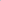 ”Nékdy může být vhodnějśi misto slova lhůta použít slovo 'termín”, což znamená poslední den příslušné Ihů Lhůta znamená v souladu se zákonem č. 89/2012 Sb., občanský zákoník, ve znění pozdéjších přepisů. časový ús stanovený k uplatnění práva u druhé strany, u jiné osoby, anebo u soudu nebo jiného příslušného orgár Připadne-li poslední den lhůty na sobotu. neděli nebo svátek, je posledním dnem lhůty pracovní den nejblíže následující. Dobou se rozumí časový úsek, jehož uplynutím zaniká právo nebo povinnost bez dalšího. aniž je potřeba pro vyvoláni tohoto právního následku zvlášté projevit vůli. Ptipadne-li poslední den doby na sobotu, neděli nebo svátek. je posledním dnem doby tento den.”L-1..:.1.4 se doplňuje:'Vyšší moc může zahrnovat. avšak neomezuje se na ně. následující události nebo okolnosti, pokud jsou splněny výše uvedené podmínky:válka, konflikty (ať byla válka vyhlášena nebo ne), invaze, akty nepřátelství ze zahraničí,rebelie, terorismus, revoluce, povstání, vojenský převrat nebo uchopení moci, nebo občanská válka.výtržnost, vzpoura. nepokoje. stávka nebo výluka vyvolaná jinými osobami neż je personál zhotovitele a jiní zamésynanci zhotovitele a podzhotovitelů,válečná munice, výbušniny, ionizující zářeni nebo kontaminace radioaktivitou, pokud nebyla způsobena tim, že tuto munici, výbušniny. ionizující záření nebo radioaktivitu použil zhotovitel,přírodní katastrofy jako je zemětřesení, vichřice, blesk, tajfun nebo vulkanická aktivita.”L.LŹg se doplňuje:o ...a odstraněni vad.”Za 	se vkládají nové články:"1.1.20 ”Soupis prací” je totožný termín jako 'Výkaz výměr” ve všech mluvnických formách a podobách znamená kompletní seznam praci nutných ke zhotoveni díla, sestavený podle Oborového třídníku stavebnich konstrukcí a prací staveb pozemních komunikaci (OTSKP) schváleného Ministerstvem dopravy, s uvedením jejich množství objednatelem a oceněný zhotovitelem; je zahrnut v Souvisejících dokumentech,"”LL21 'Dopis o přijeti nabídky” znamená oznámení o výběru nejvhodnější nabídky, přičemž Smlouva o dílo vznikne až podepsánim Souhrnu smluvních dohod oběma stranami.””LL22 ”Dopis nabidky" znamená dokument nadepsaný Dopis nabídky, který byl sestaven zhotovitelem a obsahuje podepsanou nabídku objednateli na zhotovení stavby včetně příslušných dokumentů podle zákona o veřejných zakázkách.''1.1.23 ”Souvisejíci dokumenty” znamenají dokument(y) nadepsaný(é) Související dokumenty, sestavené zhotovitelem a předané spolu s Dopisem nabídky, tak jak jsou obsaženy ve Smlouvě o dílo.""1.1.24 "Nabidka" znamená Dopis nabídky a všechny ostatní dokumenty, jak jsou uvedeny ve Smlouvě o dílo, které uchazeč v souladu se zákonem o veřejných zakázkách předal spolu s Dopisem nabídky.””1.1.25 "Přiloha k nabídce” znamená vyplnéné stránky nadepsané Příloha k nabídce, které jsou připojeny k Dopisu nabídky a tvoří jeho součást.”1 .l .26 'Vady díla” je vše to, čim se liší skutečné provedeni díla od výsledku, který je určen Smlouvou o dibV článku IL se první věta ruší a nahrazuje se tímto zněním: ” Slova označující osoby nebo strany budou zahrnovat obchodní korporace a organizace.”se slova „Příloze k nabídce- nahrazují slovy „Souhrnu smluvních dohod".L4—se doplňuje:'Rdí-li se Smlouva o dílo právem České republiky, řídi se zákonem č. 89/2012 Sb., občanský zákoník, ve znění pozdějších předpisů, s výjimkou těch jeho ustanoveni, která jsou v těchto Obchodnich podminkách upravena odchylné. ”Ese doplňuje:” Okolnosti týkajici se průběhu výstavby se zapisuji do stavebního deníku, jehož vedeni zhotovitelem, náležitosti, podrobnosti vedení a využiti jsou upraveny zvláštním předpisem. Písemnost zasílaná poštou se posilá doporučené. ” 2 OBJEDNATELV 22 se:slovo ”pomúže” nahrazuje slovy 'bude nápomocen” a na konci věty se doplňuje text: ”...v zemi místa stavby, ale nikoli jinde.”Za 2.4 se vkládá nový článek:”2.5 Objednatel je oprávněn svolávat kontrolní dny stavby za účelem přijetí opatření pro další práce. Zaznamená věci projednávané na kontrolním dnu stavby a poskytne kopie účastníkům jednání, V záznamu bude uvedena odpovědnost za veškeré kroky, které se maji podniknout v souladu se Smlouvou o dílo.” 3 ZÁSTUPCE OBJEDNATELEV poslední věta zni:'Zástupce objednatele bude spravedlivé a nestranně vykonávat pravomoci objednatele v rozsahu podle oznámení objednatele zhotoviteli.”ZHOTOVITELVe 4x1 třeti věta zní:”Materiály a technologická zařízení se stávají vlastnictvím objednatele, jakmile nastane dřívější z následujicichmožností:když jsou zabudovány do stavby nebo zaplaceny objednatelem,dojde v důsledku odstoupeni od Smlouvy o dílo k jejich zaplaceni objednatelem podle článků 12A a 13,2!'4.1 se doplňuje:Zhotovitel je povinen na viditelném misté u vstupu na staveniště osadit stavbu informační tabulí k označeni stavby dle pokynu objednatele (s uvedenim loga poskytovatele finančnich prostředků), se zapracovánim identifikačních údajů uvedených ve štítku o povoleni stavby a rovněž náležitostí pro oznámení zahájení prací oblastnímu inspektorátu práce podle zákona č. 309/2006 Sb., a to podle podkladů předaných mu k tomuto účelu objednatelem. V případě rozhodnuti o spolufinancováni stavby z prostředků EU v rámci Operačního programu Doprava bude informační tabule upravena podle pokynů objednatele tak, aby Odpovídala požadavkům Evropské komise pro publicitu u takto spolufinancovaných staveb. Zhotovitel je povinen zajistit informovanost o stavu prováděných prací, zejména o délce pracovní doby. o trvání technologických přestávek a o nevhodných podminkách pro prováděni prací pomocí proměnných informačních tabuli v tzv. knížkovém provedeni.Zhotovitel je povinen zajistit umístěni omluvných tabulí při uzavírkách na novostavbách a při opravách nebo rekonstrukcích. trvajicích déle než 3 dny na začátek a konec pracoviště.Vzory jsou umístěny na http://vww.rsd.cz/doc/Technicke-predpisy/PPK-a-dopravni-znaceni/dopravni-znaceni-ruzneZhotovitel je povinen informační i omluvné tabule udržovat v čitelném a aktuálním stavu po celou dobu provádění, stavby až do jejího dokončení, resp. do vydáni kolaudačního souhlasu4.3 se doplňuje:'Zhotovitel bude odpovídat za jednáni nebo chyby všech podzhotovitelů stejné jako by SIO o jednání nebo chyby zhotovitele.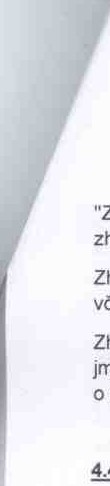 Zhotovitel a objednatel budou součinní, aby práce prováděné jmenovaným podzhotovitelem byly provedeny fádně a Včas,Zhotovitel zaplati jmenovanému podzhotoviteli částky, o nichž správce stavby potvrdí, že provedené práce jmenovaným podzhotovitelem na stavebních objektech uvedených v Příloze k nabídce jsou v souladu se smlouvou o dílo. ”4.4 se doplňuje:'Vzor záruky je součásti zadávací dokumentace.Zhotovitel zajistí, že záruka za provedeni díla bude platná, dokud neprovede a nedokončí stavbu a nepředá objednateli záruku za odstraněni vąd podle článku 4.6. Objednatel vrátí záruku za provedeni dila zhotoviteli do 21 dnů poté, co vydal oznámeni o převzetí prací na celou stavbu podle článku 8.2 a Obdržel od zhotovitele záruku za odstranéni vad.”Za 4.4 se vkládá šest nových článků:Zajištěni jakosti''LE Zhotovitel předloží doklad o zavedeném systému zajištěni jakosti ve smyslu Metodického pokynu Systém jakosti v oboru pozemních komunikací (MP SJ-PK). který bude zabezpečovat jakostní požadavky Smlouvy o dilo. Systém bude odpovídat podrobnostem uvedeným ve Smlouvě o dílo. Objednatel nebo jeho zástupce (je-li) je oprávněn podrobit přezkoumáni jakýkoliv aspekt systému. ”Záruka za odstranění vad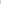 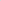 ”4.6 Je-li to uvedeno v Příloze k nabídce, vydá zhotovitel objednateli záruku za odstranění vad podle či. 4.4. současně s oznámením o dokončení stavby podle článku 8.I. Záruka za odstraněni vad bude mít formu schválenou objednatelem a od jím schválené třetí strany. Vzor záruky je součásti zadávací dokumentace. Zhotovitel zajistí, že záruka za odstraněni vad bude platná, dokud neodstraní veškeré vady oznámené v záručnídobě. Objednatel vrátí záruku za odstranění vad zhotoviteli do 42 dnů poté, co byly vady, oznámené v záruční době, odstraněny.”Kontrolní prohlídky stavby'AZ Zhotovitel je povinen nejpozději 14 dnů předem nahlásit objednateli provedeni praci odpovídajících fázím výstavby uvedeným ve stavebním povoleni pro uskutečnění kontrolních prohlídek stavby podle stavebního zákona. podle dohody s objednatelem k nim vytvořit podminky, zajistit potřebné podklady a spolupráci a těchto kontrolních prohlídek se zúčastnit.”Bezpečnost a ochrana zdravi při práci"4.8 Zhotovitel zajistí dodržování podmínek z hlediska bezpečnosti a ochrany zdravi při práci podle zákoníku práce, zákona č. 309/2006 Sb. a souvisejících předpisů, včetně:plnění zákonných požadavků, týkajících se provozu vyhrazených technických zařízení,plnění požadavků na bezpečný provoz a používání strojů, technických zařízení. přístrojů a nářadí,  zavedení systému požárni ochrany podle příslušných právních předpisů,  plnění požadavků v dopravě, které je zaměstnavatel povinen zajistit při provozováni dopravy dopravními prostředky (mj. zpracování dopravně-provoznich řádů a plnění požadavků norem ADR při přepravě nebezpečných věci),  plnění požadavků zákona o chemických látkách a chemických přípravcích v platném zněni,  plnění povinností původce odpadů v souvislosti s prováděním prací dle zákona č. 185/2001 Sb., o odpadech a o zméné některých dalších zákonů, ve zněni pozdějších předpisů. Dále je zhotovitel povinen zajistit plněni povinností dle tohoto podbodu i ze Strany případných podzhotovitelů, a to včetně vedení průběžné evidence o odpadech a způsobech nakládáni s odpady a archivace této evidence po dobu stanovenou příslušnými právními předpisy. Zhotovitel je povinen na žádost objednatele bez zbytečného odkladu předložit jím vedenou evidenci o odpadech a způsobech nakládání s nimi ke kontrole, včetně takové evidence vedené podzhotoviteli.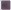 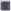 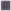 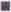 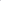 Plní-li na jednom pracovišti úkoly zaměstnanci dvou a vice zaměstnavatelů, jsou zaměstnavatelé povinni se vzájemně písemně informovat o rizicich a přijatých opatřeních k ochraně před jejich působením.Zhotovitel je povinen plnit veškeré povinnosti vyplývající pro něj ze zákona č. 309/2006 Sb., o zajištění dalších podmínek bezpečnosti a ochrany zdraví při práci, zejména ve vztahu ke koordinátorovi bezpečnosti a ochrany zdraví při práci na staveništi (byl-li objednatelem určen).Dále je zhotovitel povinen zavázat jiné fyzické osoby púsobici s jeho vědomim na stavbě:k dodržování předpisů v bezpečnosti a ochraně zdraví a k povinnosti použivat osobní ochranné prostředky, technická zařízeni, přistroje a nářadí splňující požadavky zvláštních předpisů,k povinnosti 5 dnů před převzetím pracoviště informovat zhotovitele o všech okolnostech, které by mohly vést ke zvýšeni rizika ohrožení života a poškozeni zdraví jiných pracovníků.Nepinéní výše uvedených povinností se považuje za neplnění povinností zhotovitele podle Smlouvy o dílošZhotovitel zajistí dodržováni podmínek z hlediska bezpečnosti a ochrany zdraví při práci podle zákona č. 262/2006 Sb. - zákoníku práce (dále jen ZP) v platném znění, zákona č. 309/2006 Sb. v platném znění a souvisejících prováděcích předpisůZajištěni organizace, řízeni a kontroly bezpečnosti a ochrany zdravi při práci a plnění požadavků ustanoveni části páté zákoníku práce „Bezpečnost a ochrana zdraví pň práci" a nařízení vlády č. 591/2006 Sb., o bližších minimálních požadavcích na bezpečnost a ochranu zdraví při práci na staveništích.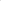 Plnění úkolů v prevenci rizik podle 5102 zákoníku práce v platném zněni osobou odborně způsobilou v bezpečnosti a ochraně zdraví při práci a stanoveni opatřeni vyplývajících z právních a ostatních předpisů k zajištěni bezpečnosti a ochrany zdravi při práci.Provedeni kategorizace praci podle působení škodlivých faktorů v práci v souladu se zákonem č. 258/2000 Sb., o ochraně veřejného zdraví v platném zněni a vyhláškou MZd č. 432/2003 Sb. a plněni nařízení vlády č. 361/2007 Sb., kterým se stanoví podmínky ochrany zdraví zaměstnanců při práci v platném znéní.Zajištěni závodní lékařské péče v souladu s S 103 zákoníku práce a zákonem č. 258/2000 Sb. v platném zněni, zajištěni zdravotní způsobilosti zaměstnanců k výkonu práce a vyškolení potřebného počtu zaměstnanců k poskytnuti první pomoci.Vydání vnitřního předpisu k poskytování a používání osobnich ochranných pracovnich prostředků, mycích, čisticích a dezinfekčních prostředků v souladu s nařízením vlády č. 495/2001 Sb.Zajišténí odborné způsobilosti k výkonu práce podle nařizení vlády č. 592/2006 Sb., provádění pravidelných školení zaměstnanců o bezpečnosti a ochrané zdravi při práci podle S 103 zákoníku práce včetně zpracování a aktualizace osnov školeni a projednáváni otázek bezpečnosti a ochrany zdraví při práci se zaměstnanci.Plnéní zákonných požadavků týkajících se provozu vyhrazených technických zařízení (elektro zařízeni, zdvihací, tlaková a plynová zařízení).Plnění požadavků na bezpečný provoz a používáni strojů, technických zařízení, přístrojů a nářadi podle nařizení vlády č. 378/2001 Sb. a plněni požadavků nařizeni vlády č. 11/2002 Sb., kterým se stanoví vzhled a umisténi bezpečnostních značek a zavedeni signálů.Zavedeni systému požární ochrany podle požadavků zákona č. 133/1985 Sb., o požární ochraně v platném znění (úplné zněni zákon č. 67/2001 Sb.) a vyhlášky MV č. 246/2001 Sb., o stanoveni podmínek požární bezpečnosti a výkonu státního požárního dozoru.Zavedení systému nakládání s odpady podle zákona č. 185/2001 Sb., o odpadech v platném znéni.Plnění požadavků zákona č.350/2011 Sb., zákon o chemických látkách a chemických směsích a o zméné některých zákonů (chemický zákon), v platném zněni,Plnění požadavků v dopravě podle nařízeni vlády č. 168/2002 Sb., kterým se stanovi způsob organizace práce a pracovních postupů, které je zaměstnavatel povinen zajistit při provozováni dopravy dopravními prostředky (mj. zpracováni dopravné-provoznich řádů) a plněni požadavků norem ADR při ptepravé nebezpečných véci.Plni-li na jednom pracovišti úkoly zaměstnanci dvou a více zaméstnavatelů, jsou zaměstnavatelé povinni vzájemně se písemně informovat o rizicích a ptijatých opatřenich k ochrané před jejich působením.Na základě zákona č. 309/2006 Sb.. o zaiištěni #alśích podmínek bezpečnosti a ochrany zdravi př.! pr$ęi v platném zněni. je zhotovitel dále povinen:nejpozději do 8 dnů před zahájenim prací doložit správci stavby ŘSD CR, že informoval o rizicích určeného koordinátoraposkytovat určenému koordinátorovi stavby součinnost po celou dobu realizace stavbyzpracovateli plánu zajištění BOZP staveniště (dále jen „plán") předávat potřebné aktuální podklady týkající se změn oproti původní organizaci stavby použitým technologiím tak, aby „plán” odpovídal skutečnosti„pláno po celou dobu realłzp stavby dodržovat a vyžadovat jeho plnéní i všech svých podzhotovitelů a jiných osobbrát v úvahu podněty a pokyny koordinátora a plnit jim navržená opatřeniv rámci kontrolních dnů stavby projednávat plněni opatření týkajíci se zajištění bezpečnosti a ochrany zdraví v tésné spolupráci s koordinátorem stavbyzavázat jiné fyzické osoby  k dodržování ptedpisů v bezpečnosti a ochraně zdraví a povinnost používat osobní ochranné prostředky, technické zařízení, přístroje a nářadí splňujici požadavky zvláštních předpisů,  k povinnosti 5 dnů před převzetím pracoviSté informovat zhotovitele o všech okolnostech, které by mohly vést ke zvýšení rizika ohrožení života a poškození zdraví jiných pracovniků.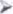 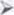 Smluvní pokuty za ned04r#ęni 29éminek Áęzpęšnosti ochrany zér.ąvi při praci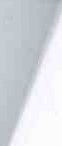 Zhotovitel se zavazuje uhradit Objednateli stavby smluvní pokuty za níže uvedené porušení zásad bezpečnosti a ochrany zdravi pň práci, za nedostatečná opatřeni vůči střetu stavebni činnosti s veřejnosti a za jednání zaměstnanců v rozporu s bezpečnostními, požárními, hygienickými a jinými předpisy a nařízeními. Uplatněni postihu bude provádéno především na základé zjištěni a doporučeni koordinátorů, dále správců staveb, pracovníků TDI a zaměstnanců ÚBŘ Objednatele.Pokud Zhotovitel jednotlivé i opakovaně nesplní své povinnosti vyplývající z těchto obchodních podmínek, ze Smlouvy a neplni pokyny Objednatele nebo Zástupce Objednatele týkající se BOZP a uvedené ve stavebnim deníku anebo v zápisu z kontrolního dne v stanovených terminech, Objednatel uplatni nárok na smluvní pokutu ve výši IO 000,- Kč za každý jednotlivý případ takového neplněni.Smluvní pokutu ve výši 30 000,- Kč uplatni Objednatel za každý jednotlivý případ, kdy z důvodu přímého ohroženi životů pracovníků na stavbě (např. závady na leśeni, zdvihacích zařízeních, životu nebezpečné elektrické instalace apod.) bylo nutné zastavit práce, nebo pokud Zhotovitel poškozuje respekt a neudržuje zařízeni sloužici k zajištěni bezpečnosti práce (např. zajištění praci ve výšce a nad volnou hloubkou, nezajištění otvorů, nepaženi výkopů, Spatné přístupy na pracovišté apod.). Obdobné Objednatel bude postupovat v případě nedostatečného zajištěni stavby ve vztahu k zabráněni ohroženi veřejnosti (zajištění proti vstupu nepovolaným osobám, zabezpečeni stavby tak, aby nebyl ohrožen bezpečný provoz, důsledné zajišténí praci nad komunikacemi proti pádu materiálu apod.).Pokud závada podle bodu2) bude odstraněna ihned bez nutnosti zastavení praci Objednatel uplatni postih za každý jednotlivý případ ve výši 3000,- Kč.Objednatel uplatní pokutu 5 000,- Kč za každý započatý den prodlení s odstraněním závady ohrožujíci bezpečnost a životy pracovníků na stavbě počínaje dnem upozornění na závadu až do jejího odstranění.Postih Zhotovitele bude uplatněn za každý jednotlivý případ porušeni předpisů BOZP ze strany zaměstnance Zhotovitele, resp. zaměstnance podzhotovitele jako je:nepoužívání ochranné přilby nepouźiváni osobního zajištěni pro práce ve výškách nepoužíváni jiných předepsaných OOPP na pracovišti nepoužívání řádné pracovní obuvi na pracovišti nepoužívání určených cest na pracoviště poškození bezpečnostních prvků. oplocení, tabulek apod. páleni odpadu a jiné znečišťování životního prostředí přechováváni alkoholu na staveništi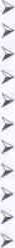 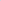 2 000,- Kč5 000,- Kč000,- Kč1000,- Kč000,- Kč5000,- Kč5 000 - Kč5 000.- Kčpozitivni dechová zkouška na alkohol	15 000,- Kč porušení zákazu kouřeni na zakázaných místech	5000,- Kč aj.	min. 1000,-Kč za každý případf) Postih ve výši 1 000,-Kč, za každý jednotlivý připad týkající se nezjištěni pořádku na pracovišti (např. pohozené odřezky s vyčnivajicimi hřebíky, špatné skladováni materiálu apod.)Vytyčení stavby Zhotovitel vytyči stavbU a staveniště (včetně vytyčeni tras technické infrastruktury v miste jejich střetu se stavbou) podle hlavních bodů, os a referenčních výšek uvedených ve Smlouvě o dílo nebo oznámených objednatelem.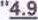 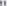 Archeologické nálezy”4.10 Všechny fosilie, kulturně cenné nebo starožitné předměty, detaily stavby a chráněné části přírody nebo předměty geologického nebo archeologického zájmu nalezené na staveništi budou předány do péče a pravomoci objednatele, Zhotovitel podnikne odpovídajici opatřeni k tomu, aby se personálu zhotovitele nebo jiným osobám zabránilo v odneseni, poškozeni nebo zničení těchto nálezů.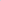 Objeveni takového nálezu zhotovitel neprodleně oznámí objednateli a v nezbytném rozsahu práce v místě nálezu přeruší. Objednatel v souladu s podmínkami stavebního úřadu resp. orgánu státni památkové péče či orgánu ochrany přírody a krajiny vydá pokyn k dalšímu postupu. ” 7 DOBA PRO DOKONČENÍZLse doplňuje:”Jsou-li v Příloze k nabídce uvedeny části stavby s kratší dobou pro jejich dokončení, vztahuje se tento a dále uvedené články 7.3. 7.4, a 8.2 přiměřené též na tyto části.”7.2 text se ruší a nahrazuje tímto textem:'Ve době stanovené v Příloze k nabídce předá zhotovitel objednateli program prací stavby, který bude obsahovata) časový plán zpracování dokumentace zhotovitele (je-li jaká), zadávání subdodávek, výroby technologického zařizení, dodávek na staveniště a provádění prací s vyznačením podzhotovitelů,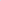 b) odhad plateb. o nichž zhotovitel očekává, že budou splatné v každém čtvrtletí až do doby vydáni oznámení o převzeti stavby,c) sled a časování prohlídek a zkoušek stanovených ve Smlouvě o dílo,d) průvodní zprávu obsahující:stručný popis metod, podle nichž zhotovitel hodlá postupovat. aodhad počtu personálu a vybaveni zhotovitele na staveništi v každé z hlavních etap.Zhotovitel rovněž předá revidovaný program, kdykoli předchozí program nesouhlasi se skutečným postupem nebo povinnostmi zhotovitele.”9 ODSTRANÉNi VADV se v prvním odstavci druhá věta doplňuje takto: předá veškeré výše uvedené práce protokolárně objednateli (nebo jeho zástupci).” 10 ZMĚNY A ÚPRAVY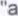 V 	se vypouští bod a).Doplňuje se nový článek ”Rezervai'10.6 Cena uvedená ve Smlouvě o dilQ zahrnuje rezervu. Výše částky určené pro tuto položku je stanovena v Celkové rekapitulaci Výkazu výměr. „Rezerva” znamená zvláštní rozpočtovou položku objednatele, kterou lze v připadé potřeby využít k úhradě případných nároků zhotovitele podle Smlouvy o dílo jdoucích nad rámec přijaté ceny stavby. Jedná se o práce, které se provedou pouze v připadé, kdy je objednatel k provedení urči, a to v jím stanoveném rozsahu. Tyto práce budou oceňovány sazbami a cenami uvedenými ve Smlouvě o dilę. Jestliže Smlouva o dílo tyto sazby a ceny neobsahuje, bude se postupovat dle čl. 10.2. pism. c) a d)Obchodnich podmínek.”CENA DÍLA A PLATBY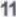 11.1 zni:'Práce budou oceňovány po přeměření na základě oceněného soupisu praci a podle kapitoly IO. Měřit se bude netto skutečné množstvi každé položky zhotovovacích prací v souladu se soupisem praci nebo jinými použitelnými dokumenty Smlouvy o dílo. Při oceňování se vychází z toho. že jednotkové sazby a ceny uvedené v Soupisu prací zahrnují úhradu nejen prací, které jsou uvedeny jako položky Soupisu prací, ale i dalších praci a véci vyplývajících ze Smlouvy o dílo. které jsou nutné pro zdárné provedeni a dokončení stavby a odstranění všech vad, i když nejsou v soupisech prací případné konkrétné uvedeny (vybavení zhotovitele, realizační dokumentace stavby apod.).”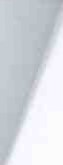 V 11.2 v prvním odstavci se vypouští bod b) a ve druhém odstavci se doplňuje: ”Součásti prohlášení je faktura.” Článek11 3 zni:O DO 60 dnů po doručeni každého prohlášeni objednatel zhotoviteli zaplatí částku, uvedenou v prohlášeni zhotovitele minus jakoukoliv částku, pro niž objednatel uvedl důvody svého nesouhlasu. Objednatel nebude vázán žádnou částkou, kterou dříve pokládal za splatnou zhotoviteli,Objednatel může pozdržet dilči platbu, dokud neobdrží záruku za provedeni díla podle článku 4.4 (je-li).„Zhotovitel bere na vědomí a uznává, že doba splatnosti v délce 60 dnů dle těchto obchodních podmínek je odůvodnéna povahou závazku, když (i) ptedmétem Smlouvy o dílo je provedeni komplexní a rozsáhlé stavby, (ii) platby za provedené práce jsou čerpány z vetejných prostředků, u nichž existuje zvýšená míra požadavku na provéteni správnosti a oprávněnosti jejich vynaložení, s čimż je spojen delši a složitější administrativní proces jejich schvalování, (iii) před úhradou p nutné ovéiit, že všechny fakturované práce byly provedeny řádné a kvalitně a v rozsahu odpovídajicim Smlouvě o dilo (včetně projektové dokumentace) a příslušné faktuře. a (iv) součásti faktury (resp. prohlášeni) je obvykle velké mnożstvi položek ” 114 sę-łu$L11.5V LIS se v prvním odstavci slova článku 11.5" nahrazuji slovy ” v článku 8.21' a druhém odstavci se slova 'Do 28 dnů” nahrazují slovy 'Do 60 dnů”.Článek II.? zní:'Zhotovitel bude mít nárok na úroky z prodleni ve výši uvedené v ?tilozę k nabídce za každý kalendářní den následující po dni, kdy se objednatel opozdi s platbou přes stanovenou dobu, až do zaplaceni.”.12 NEPLNĚNÍV 12.4 se v posledním Odstavci slova 28 dnů” nahrazuji slovy 'Ido 60 dnů” a doplňuje se věta „Ustanovení S 2004 odst. I zákona č. 89/2012 Sb., občanský zákoník, ve znění pozdějších přepisů, se nepoužije".13 RIZIKO A ODPOVĚDNOSTV se v posledním odstavci slova 28 dnů” nahrazují slovy 'ido 60 dnů". 14 POJIŠTĚNi14.I zní:'Zhotovitel uzavře a nadále bude udržovat v platnosti soukromoprávní pojištění v rozsahu kryjícím:ztrátu a zničeni prací,'materiálů, technologických zařízeni a vybavení zhotovitele,odpovědnost každé ze stran škodu způsobenou ztrátou, poškozením, zničeni, smrtí či zraněním třetích osob nebo jejich majetku, vzniknuvších v souvislosti s prováděním stavby zhotovitelem, včetně odpovědnosti zhotovitele za škodu způsobenou poškozenim nebo zničením majetku objednatele jiného než stavba, aodpovědnost každé ze stran za škodu plynoucí z úmrtí nebo zranění zaměstnanců a jiného personálu zhotovitele, pokud nepůjde o odpovědnost v důsledku nedbalosti objednatele, jeho zástupce nebo jejich zaměstnanců.Přitom platí, žeshora uvedená pojištění dle tohoto čl. 14 musí být udržována v platnosti alespoň po pojistnou dobu, která počíná nejpozději (i) do 90 dnů po uzavření Smlouvy o dilo, nebo (ii) okamžikem předloženim důkazů o platném pojištěni a zahájením praci, podle toho. co nastane dřív. a končí nejdříve okamžikem, kdy zhotovitel po převzetí Oznámeni o převzetí dle článku 8.2 odstavec 2 vyklidí staveniště,osobou oprávněnou ze shora uvedených pojištěni dle tohoto čl. 14 bude jak zhotovitel, tak objednatel, a v připadě pojištěni dle tohoto čl. 14 pism. c) rovnéž zástupce objednatele, aV případé stálého pojištění zhotovitel poskytne důkaz, že jeho pojistné smlouvy kryjí rovněž jeho závazky vyplývající z jim uzavřených smluv o dílo.”V 14.2 se prvním Odstavci se za slova „pojistné bylo zaplaceno" doplňuje:"(např. pojistky, kopie pojistných smluv apod.)"Druhý odstavec zní:Neškerá pojistná plněni obdržená od pojistitelů vztahujíci se ke ztrátám nebo škodám na stavbé budou přijímána oběma stranami pouze za účelem náhrady ztráty nebo škody, nebo jako kompenzace za ztrátu nebo škodu. která nemůže být napravena." 15 ŘEŠENÍ SPORŮ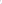 15:1 zní:”Jestliże mezi stranami vznikne spor jakéhokoli druhu v souvislosti se Smlouvou o dílo nebo realizaci stavby nebo z nich vyplývající, včetně jakéhokoli sporu týkajícího se potvrzení, rozhodnutí, pokynu, názoru nebo posouzení správce stavby, pokusí se obě strany vyřešit spor smírně. Případné spory mezi stranami projedná a rozhodne přisłuśný obecný soud České republiky v souladu s obecné závaznými předpłsy České republiky.”15.2 se ruší.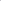 15.3 se ruší.CR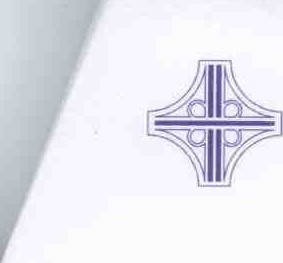 ŘEDITELSTVÍ SILNIC A DÁLNIC ČRPŘÍLOHA Č. 6FORMULÁŘBANKOVNÍ ZÁRUKY ZA PROVEDENÍ DÍLA”Předložení záruky za provedení díla není požadováno”Stránka 27 z 29ČRPŘÍLOHA Č. 7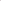 FORMULÁŘ BANKOVNÍ ZÁRUKY ZA ODSTRANĚNÍ VAD"Předložení záruky za provedení díla není požadováno”Stránka 28 z 29ČRPŘÍLOHA Č. 8DOKUMENTACE STAVBY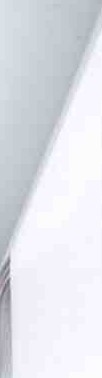 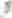 Název veřejné zakázky:	 - HCP Lanžhot levá strana,oprava obrub a betonových desek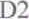 Číslo veřejné zakázky:	29ZA-001396Stránka 29 z 29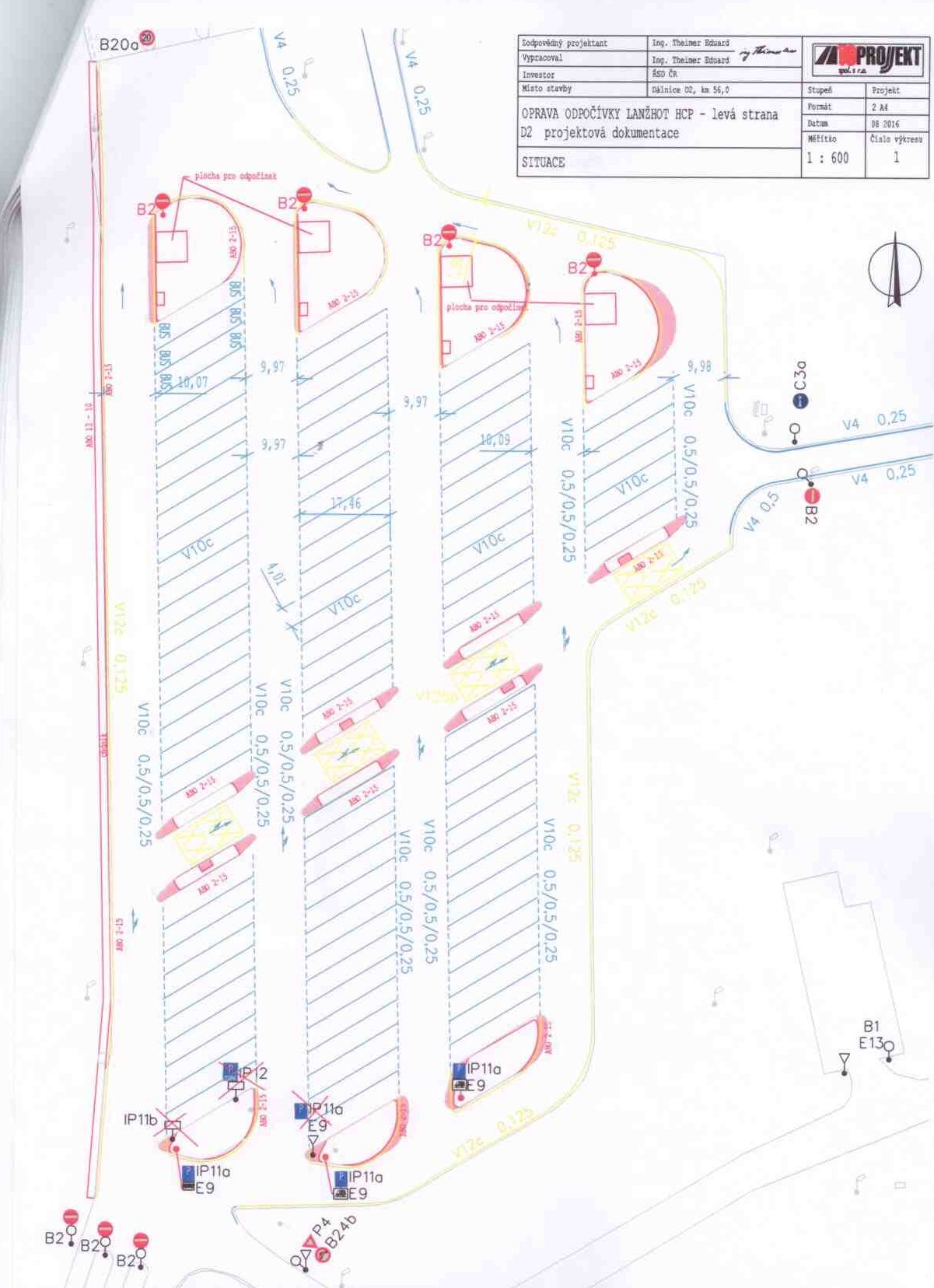 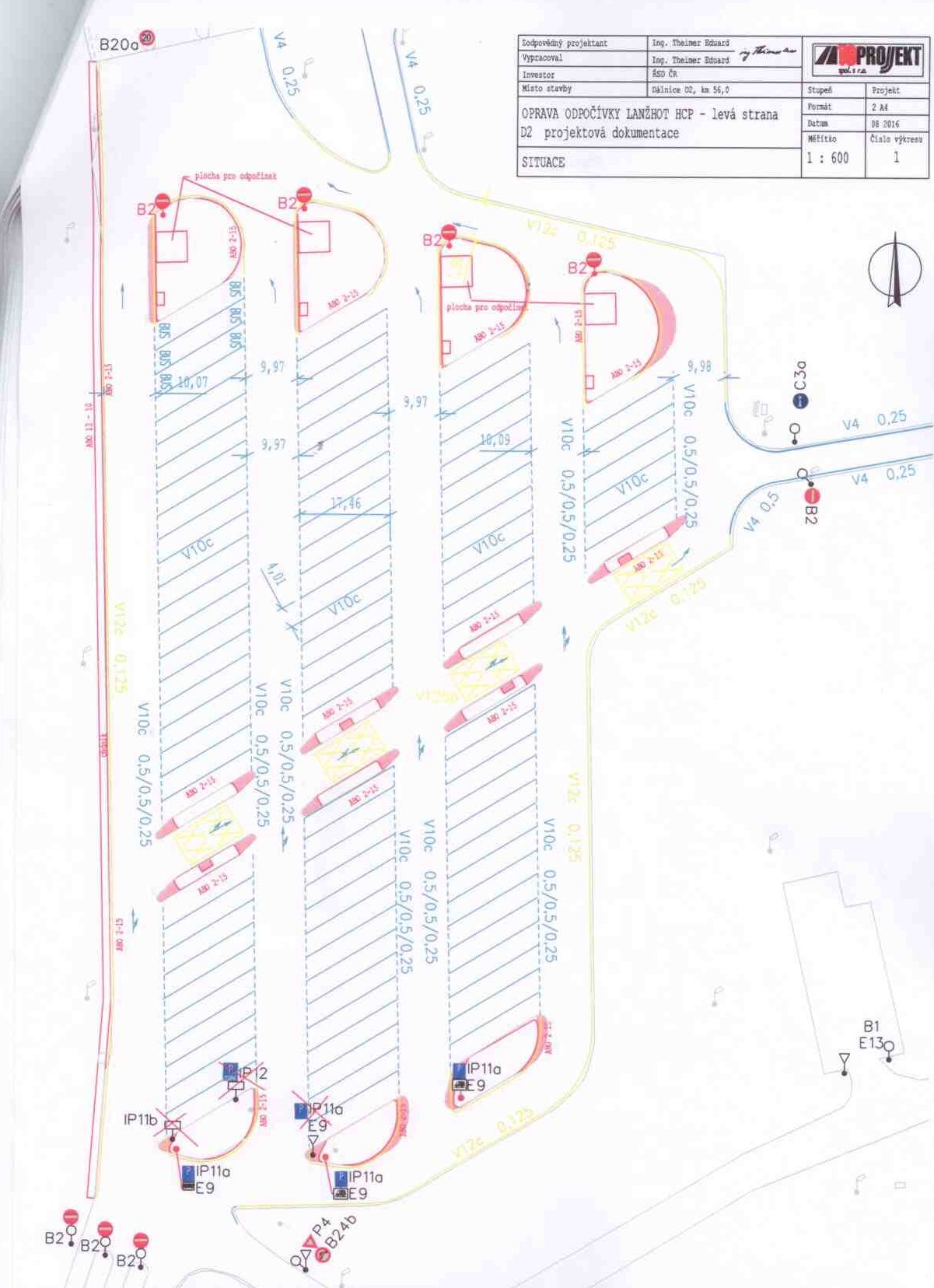 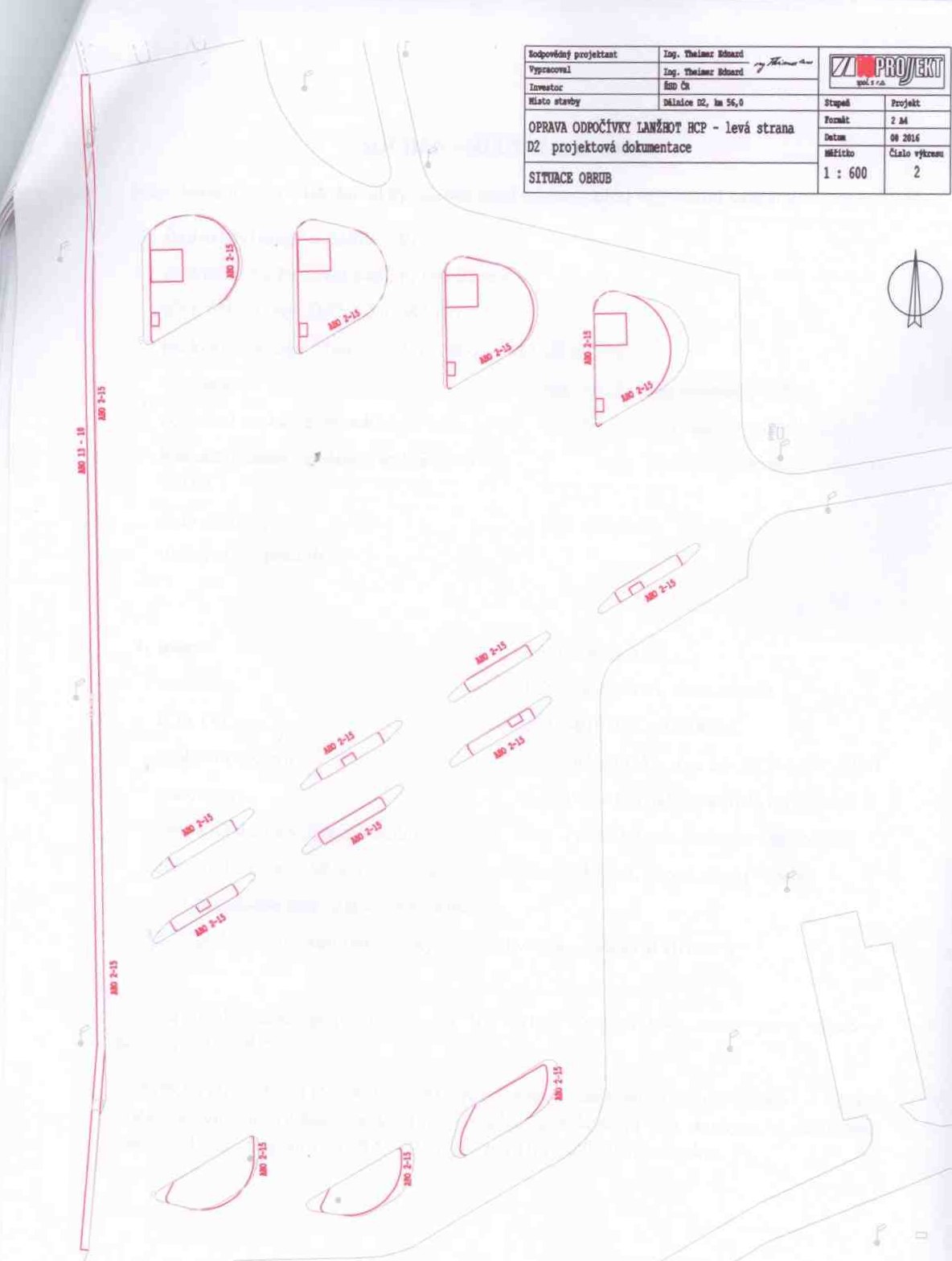 PDF vytvořeno zkušebni verzi pdfFactory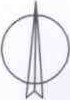 Název stavbyNabídková cena stavby bez DPH vKčDPHNabídková cena stavby včetně DPH v Kč(a)(b) — DPH z částky(a)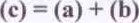 L)2 - HCP Lanžhot levá strana,oprava obrub a betonových desek”5 310 417,271 115 187,636 425 604,90Název DílaNabídková cena vKč bez DPH *DPHvKčCelková nabídková cena v Kč včetně DPH(a)(b) 	DPH z ceny (a)m - HCP Lanžhot levá strana,oprava obrub a betonových desek5310 417,27 1 115 187,636 425 604,90Název článku obchodních podmínekíslo článku obchodních podmínekPříslušné údajeTermín dokončení1.1.931.12.2016Právo Smlouvy o díloPrávo eské republikyJazyk1.5češtinaPoskytnutí staveniště2.1V den zahájení praci *Oprávněná osoba objednatele3.1Ing.Edvard OuředníčekJméno a adresa zástupce objednatele (je-li jmenován)3.2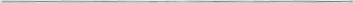 Jmenovaní podzhotovitelé4.3Nepoužije se.Výše bankovní záruky za provedení díla (je-li)4.4Nepoužije seVýše bankovní záruky za odstranění vad4.6.Nepoužije sePožadavky na dokumentaci zhotovitele (jsou -li)5.1Zpracováno objednatelemDoba pro předání programu praci7.2Do 14 dnů po datu zahájení pracíSmluvní pokuta za nesplněni terminu dokončení7.40,5 0/o* za den až do maxima IO ceny uvedené ve Smlouvě o díloZáruční doba9.124 měsíců počítaných od data uvedeného v oznámeni podle čl. 8.2Denní sazby Cisou-li)10.2Nepoužije seMěna platby11.7koruna česká*Výše úroků z prodlení11.86%* ročněPojištění:14.1 a 14.2s s Obchodnífirmaž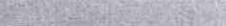 ESOX, spol. s r.o.Sídlo:Libušina třída 23, Brno 623 OO00558010Jméno a příjmení osoby zastupující dodavatele, včetně uvedení titulu opravňujícího k zastupování dodavatele:xxxxxxxxxxxxxxx, prokurista společnostiNázev veřejné zakázky:D2 - HCP Lanžhot levá strana,oprava obrub a betonových desekČíslo veřejné zakázky:29ZA-001396Název veřejné zakázky:D2 - HCP Lanžhot levá strana,oprava obrub a betonových desekČíslo veřejné zakázky:29ZA-001396